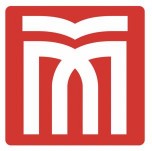 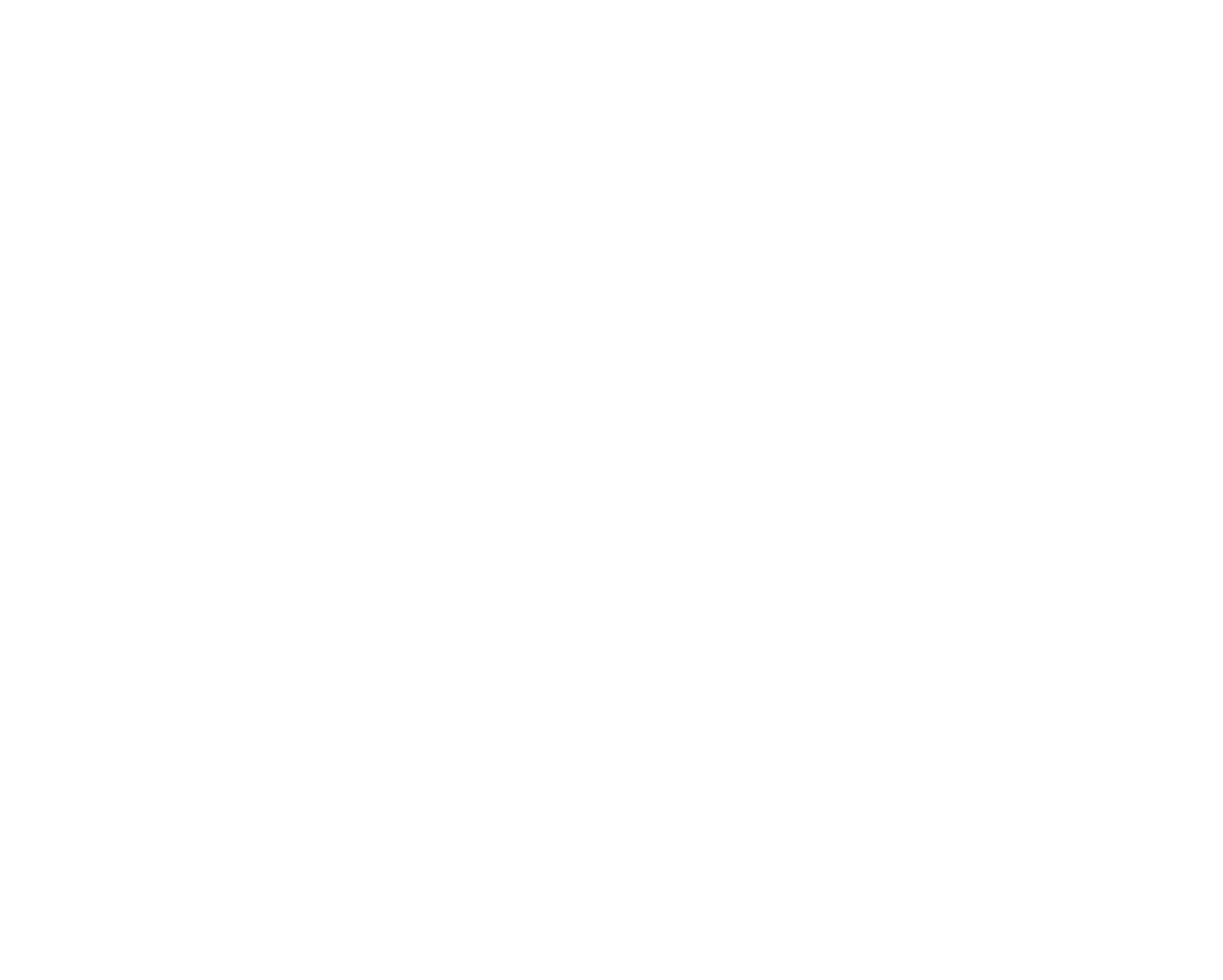 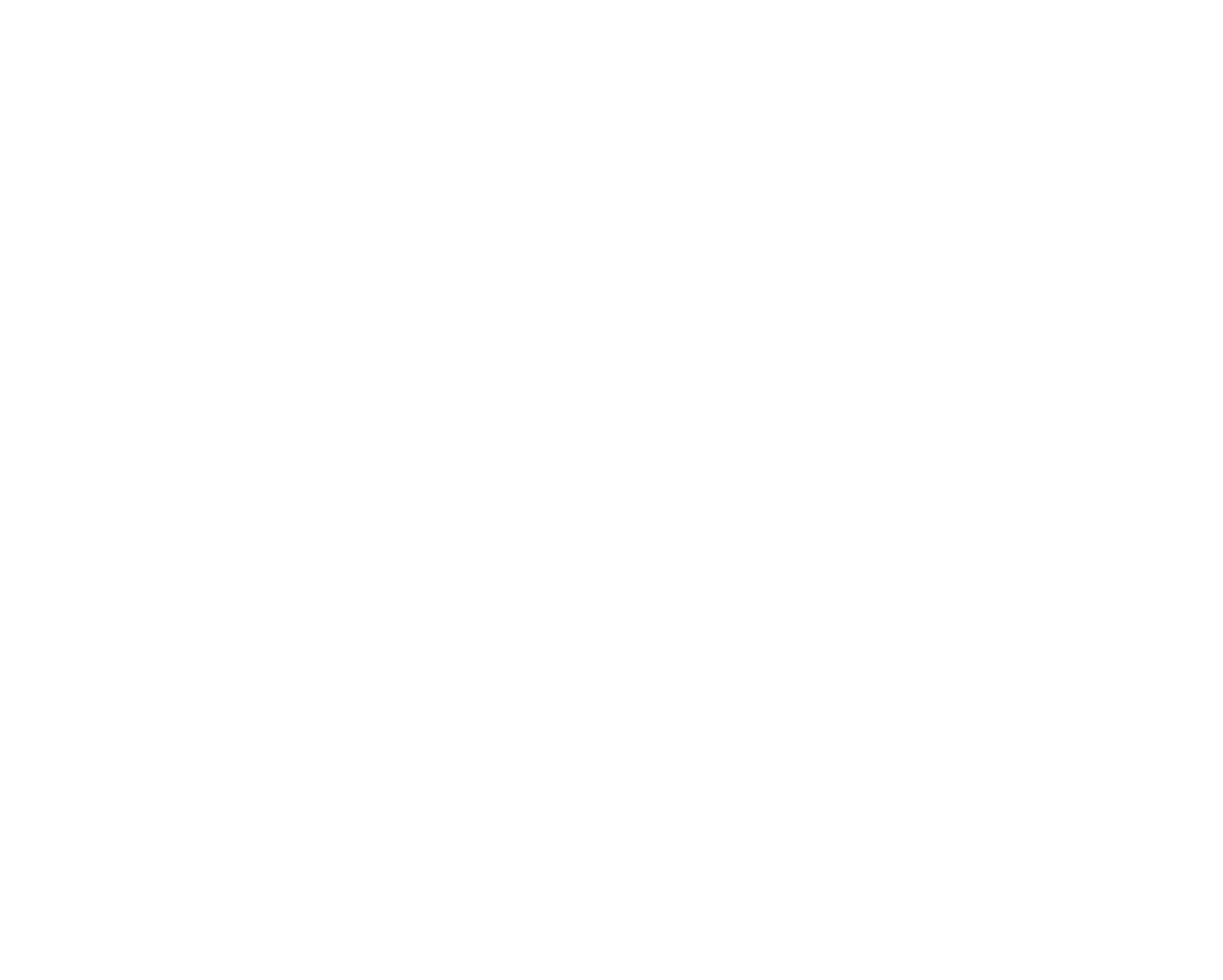                                                                                       2023ÖzetMuş Alparslan Üniversitesi Fen Edebiyat Fakültesi Birim İç Değerlendirme Raporu(BİDR), Yükseköğretim Kalite Kurulunun Kurum İç Değerlendirme Raporu (KİDR) hazırlama kılavuzu (Sürüm 3.2) esas alınarak hazırlanmıştır. Kalite Güvence Sistemi, Muş Alparslan Üniversitesi’nin bir birimi olarak Fen Edebiyat Fakültesi tarafından kurumsal anlamda kalite kültürünün yaygınlaşma ve içselleşme düzeyi, misyon ve hedefleriyle uyumlu olarak kalite güvencesi mekanizmaları ile izleme ve iyileştirme çalışmalarını içerecek şekilde yazılan bir öz değerlendirme raporudur. Birim iç değerlendirme raporu, özellikle 2023 yılı itibariyle değişen ve göreve yeni gelen fakülte dekanlık yönetimi için fakültenin iç ve dış değerlendirme süreçlerini izlemesi, güçlü ve gelişmeye açık yönlerini tespit etmesi ve iyileştirilmesi gereken yönlerin somut olarak değerlendirilmesi noktasında bir yol haritası olarak görülmüştür. Bu doğrultuda fakülte yönetimi, 2023 yılında bünyesinde bulundurduğu programları akredite etmek amacıyla çalışmalara başlamış ve 2024 yılı itibariyle programların akreditasyon başvurularını yapmayı hedeflemiştir. Fen Edebiyat Fakültesi, Muş Alparslan Üniversitesi’yle uyumlu olarak sahip olduğu değerleri, misyon ve hedefleriyle; liderlik, eğitim ve öğretim, araştırma ve geliştirme ile toplumsal katkı gibi süreçlerde sahip olduğu kaynakları ve yetkinlikleri nasıl planladığını ve yönettiğini, bünyesinde bulundurduğu programların genelinde ve süreçlerde izleme ve iyileştirmeleri nasıl gerçekleştirdiğini, planlama, uygulama, izleme ve iyileştirme süreçlerine paydaş katılımını ve kapsayıcılığını nasıl sağladığını, kalite güvence sisteminde güçlü ve iyileşmeye açık alanların neler olduğunu Birim İç Değerlendirme Raporu’nda sunmuştur.  Bu raporun hazırlanması sürecinde; üniversite genel koordinatörlüğünün yönlendirmeleriyle öncelikle fakülte düzeyinde ve bünyesinde bulundurduğu programlarda kalite komisyonları ve koordinatörlükleri ile bunlara bağlı alt çalışma grupları oluşturulmuştur. Üniversite Kalite Koordinatörlüğü tarafından birimlere verilen Kurum İç Değerlendirme Raporu hazırlama eğitimi ilgili fakülte koordinatörü tarafından eğitim sonrası fakülte koordinatörlüğü üyelerine KİDR hazırlama eğitimi verilmiş ve koordinatörlerin sorumlu olduğu programların bölüm koordinatörlerine aktarılarak BİDR hazırlama süreci başlatılmıştır. Fakülte bünyesinde bulunan programlar tarafından öz değerlendirme raporları oluşturularak fakülte koordinatörlüğüne iletilmiş ve fakülte koordinatörü ile üyeleri tarafından BİDR hazırlanmıştır. Hazırlanan BİDR üniversite kalite koordinatörlüğüne gönderilmiştir. Birim Hakkında BilgilerFen Edebiyat Fakültesi bünyesinde bulunan her bir bölüm ve ana bilim dalı; misyon, vizyon, değer ve hedeflerini Muş Alparslan Üniversitesi’nin misyon, vizyon ve stratejik hedefleri ile Fen Edebiyat Fakültesi’nin Stratejik Planı doğrultusunda belirlemiştir. Üniversitenin ortak misyonunun yanı sıra ana bilim dalları kendi özelinde de farklı misyon ve hedefleri barındırmaktadır. Ayrıca tüm bölümlerde Türkiye Yükseköğretim Yeterlilikleri Çerçevesi (TYYÇ) ile uyumlu bir içerik oluşturulmaya çalışılmıştır. Bölüm ve ana bilim dallarının misyon, vizyon, değer ve hedefleri aşağıda sırasıyla belirtilmiştir. Fen Edebiyat Fakültesi bünyesinde bulunan Felsefe Bölümü’nün temel amacı öğrenciye metafizik, etik, mantık, siyaset felsefesi, estetik, bilim felsefesi, dil felsefesi, din felsefesi ve bilgi felsefesi gibi temel felsefe disiplinlerini öğretmektir. Bu öğretimin sonucunda amaçlanan ise öğrencilere çağın problemlerini değerlendirmede eleştirel bir bakış açısı ve felsefi yetkinlik kazandırmaktır. Felsefe bölümü mezunları Milli Eğitim Bakanlığı çatısı altında felsefe öğretmeni olabilmekte veya özel okullarda öğretmenlik yapabilmektedirler. Medya endüstrisinde kültür ve sanat ile ilgili alanlarda ve üniversitelerde akademisyen olarak çalışabilmektedirler. İnsan varoluşsal olanakları ile sınırlarını aşabilen ve kendine yeni imkânlar yaratan bir varlıktır. Bugüne kadar oluşturduğu bilim, sanatlar, teknoloji vb. bütün etkinlikler; bunun bir göstergesi olarak değerlendirilebilir. Ancak bu etkinlikleri yapıp, içinde bulunduğu durumu aşarak geleceğe uzanabilmesi için düşünsel ufuklarını genişletmesi ve yaratıcı çözümler bulması ve de olaylara bütüncül ve eleştirel bir şekilde yaklaşması şarttır. Felsefe eğitimi, sahip olduğu bütün disiplinleri ile birlikte insanlara bu yetenekleri sağlar. Ayrıca felsefi düşünme ile yani eleştirel, bütüncül ve sorgulayıcı bir düşünme tarzı ile insanlar, geçmişin doğru yorumlanmasında, şimdiyi idrak etmede ve gelecek ile ilgili öngörülerde bulunmada daha yetkin olabilirler. Bu önemli eğitimsel kazanımların yanı sıra öğrencilerinin lisans eğitimi boyunca kültürler arası felsefi düşünceleri karşılaştırma imkânı bulmasını sağlamaktadır. Böylece, bölüm öğrencileri felsefe tarihi boyunca dile getirilmiş farklı felsefi görüşler içindeki ortak kaygıları fark ederek kendi kültürü açısından yararlanabileceği düşünsel bir araç oluşturabilmektedir. Fen Edebiyat Fakültesi bünyesinde bulunan Fizik Ana Bilim Dalı sahip olduğu misyon ve vizyon doğrultusunda; bilimsel bilginin ışığında, lisansüstü programları ile yeterli teorik alt yapıya sahip, uygulama alanında etkin, fizik bilimindeki güncel alan çalışmalarını ve gelişmelerini takip edebilen, bilimsel araştırma ve yayın yapabilme yetisine sahip, hem uygulama hem de araştırma alanlarında etik değerlere bağlı olarak çalışan fizikçiler yetiştirmektir. Bölümün gelecek on yıl içerisinde, lisans ve lisansüstü seviyede çağdaş psikoloji bilgisini etik değerler çerçevesinde yetkinlikle uygulayabilen mezunları olan, lisansüstü düzeyde sunduğu eğitimle ve yürütülen bilimsel araştırmalarla fizik alanının ilerlemesine katkıda bulunan bir bölüm haline gelmesi hedeflenmektedir. Fen Edebiyat Fakültesi bünyesindeki İngiliz Dili ve Edebiyatı Ana Bilim Dalı’nın öncelikli amacı; İngiliz dili, edebiyatı, kültürü alanlarında yetkin, İngilizce dil bilirlik düzeyi yüksek, okuma-yazma-konuşma-dinleme becerisine sahip, bu alanlarda bilimsel araştırmacı niteliğini kazanmış ve birikimini çevresine aktarabilme yeteneğine sahip öğrenciler yetiştirmektir. Küreselleşen dünyada yabancı dil, özellikle de İngilizce bilmenin önemi ve gerekliliği her geçen gün daha da belirgin hale gelmektedir. İngiliz Dili ve Edebiyatı öğrencilerine mezuniyet sonrasında, çoğu zaman mezun olmadan bile, çok ciddi iş fırsatları ve kariyer olanakları sunmaktadır. İngiliz Dili ve Edebiyatı anabilim dalı bununla beraber gerek kamuda gerekse özel sektörde yabancı dil bilmenin avantajlarının olması, öğrenciler tarafından tercih edileceğinin en büyük göstergelerindendir. Alanında araştırmaya dayalı, uygun eğitim-öğretim vererek akademik ve sosyal alanlarda bilimsel çalışmaları yürütecek; analitik düşünce yeteneğine sahip nitelikli bireyler yetiştirmek ve bu konularda yenilikçi araştırmalar yürüterek alanında öncü bir program olma hedefini taşımaktadır. İngiliz Dili ve Edebiyatı anabilim dalı, öğrencilerine genel kültür seviyelerini arttıracak, okuma ve anlama becerilerinin gelişmesine yardımcı olacak İngiliz tarihi ve kültürü, Yunan ve İskandinav mitolojisi, kültür kuramlarından, medya çalışmalarına; İngiliz edebiyatının farklı tarihsel dönemlerine ait şiir, tiyatro, romana dair bilgiler sunmakta ve mezunların alana katkı sunmalarını hedeflemektedir.Fen Edebiyat Fakültesi Kimya Bölümü ülkenin geleceği için nitelikli, çağın gereklerini bilen, araştırmacı, üretken, çok yönlü düşünebilen, etik değerlere saygılı, alanında dünyadaki gelişmeleri izleyebilecek, topluma karşı sorumluluk bilinci taşıyan, paylaşımcı, yeniliklere açık bireyler yetiştirmek, bilim ve teknoloji çağında kimya ile ilgili gereksinimlere cevap verebilecek yaratıcı bilimsel çalışmalar ve yayımlar yaparak, araştırma ve eğitim alanlarındaki birikimi toplumun ilgili kesimlerine duyurmak, toplumu gelişmelerden haberdar etmek, bilgilendirmek, ilgili alanlardaki ulusal ve uluslararası kuruluşlarla iş birliği içerisine girerek çalışmalarımızı dünya geneline yaymak, alanı ilgilendiren sorunların çözülmesinde öncülük etmek başlıca misyon edinmiştir. Kimya Bölümü yenilikçi, araştırmacı, girişimci ve rekabetçi, ileri bilgiyi üretmeyi hedefleyen bir eğitim ve araştırma bölümüdür. Kimya biliminin temel ve uygulamalı alanlarında yüksek kaliteli eğitim ve araştırma yapmak, ülke ve dünya sorunlarına kimya sanayi, ilaç tasarımı, malzeme bilimleri, hesapsal yaklaşımlar ve diğer bütün kimya alanları içinde çözüm üretmek, bilimsel ve etik değerlere bağlı kimyagerler yetiştirmek temel misyonudur. Ayrıca kimya alanında ulusal ve uluslararası düzeyde tanınan, tercih edilen, öncü ve yenilikçi bir bölüm olmayı vizyon edinmiştir. Hedefleri doğrultusunda kimya biliminin güncel ve gelecekteki gelişmelerini takip eden, disiplinlerarası çalışmalara katkı sağlayan, yaratıcı ve eleştirel düşünebilen kimyagerler yetiştirmeyi ve kimya alanında nitelikli ve özgün araştırmalar yapmayı, bilimsel yayınlar ve patentler üretmeyi, ulusal ve uluslararası projelerde yer almayı ilke edinmiştir. Hedefleri arasında fiziki altyapısını ve laboratuvar olanaklarını geliştirmek, modern eğitim teknolojilerinden yararlanmak, öğrencilerine, öğretim elemanlarına ve mezunlarına kariyer fırsatları sunmak, sanayi ile işbirliği yapmak, topluma hizmet vermek, akademik kadrosunu güçlendirmek, öğrenci sayısını arttırmak, öğrenci memnuniyetini sağlamak da vardır.Muş Alparslan Üniversitesi Kürt Dili ve Edebiyatı Ana Bilim Dalı; Kürt dili, edebiyatı, tarihi ve kültürü donanımı ve bilgisine sahip bilgi birikimi ile deneyimlerini en doğru ve kapsamlı bir şekilde aktarmayı amaç edinen akademik kadrodan oluşmaktadır. Bölümü tercih eden öğrencilerin Kürt dili, edebiyatı, tarihi ve kültürünün yanı sıra Osmanlıca, Farsça, Karşılaştırmalı Edebiyat ve Batı Edebiyatı gibi farklı alanlarla ilgili de bilgi sahibi olup edindikleri bilgiyi analiz ederek sentezleyebilme, disiplinler arası ilmî araştırmalar yapabilme, araştırmalarda kullanılan belgeleri ve kaynak metinleri okuma anlama ve tahlil etme becerisini kazanmaktadırlar. Alanıyla ilgili belirli bir perspektifi kazanmış ve metodolojik alt yapısını oluşturmuş öğrenciler; bakir bir alan olup araştırılmayı, tanıtılmayı bekleyen Kürtlerin yazılı ve sözlü edebiyatını, dilini, kültürel zenginliklerinin ortaya çıkmasında, şekillenmesinde etkin olacaklardır. Dolayısıyla bu toprakların, coğrafyanın kadim bir parçası olan Kürtlerin dil ve kültürleri, anabilim dalının eğitim ve araştırma programında önemli bir yere sahiptir. Günümüz dünyasını anlayabilmek ve geleceği daha iyi şekilde kurmak için bu coğrafyanın bileşenlerinin bilgisine sahip, araştıran, sorgulayan, yenilikçi, yerel ve evrensel olanı kendi özgül yönlerini de muhafaza ederek yorumlayabilen Kürt dili ve edebiyatına hâkim bireyler yetiştirmek, anabilim dalının temel hedefleri arasındadır. Kürt Dili ve Edebiyatı Anabilim Dalı’nın hedef ve amacı, günümüz dünyasını anlayabilmek ve geleceği daha iyi şekilde kurmak için dil ve edebiyat bilgisine sahip, araştıran, sorgulayan, yenilikçi, yerel ve evrensel olanı kendi özgül yönlerini de muhafaza ederek yorumlayabilen filolog ve edebiyatçıları yetiştirmektir. Adalet, liyakat, şeffaflık, yenilikçi, paylaşımcı, farklılıkları zenginlik olarak görüp ayrıştırmamak, topluma duyarlı, tarihsel arka planın bilincine sahip olma, insan haklarına saygı, coğrafyanın kültürel değerlerine saygı ve empati duygusu temel değerlerimiz arasındadır. Dil, edebiyat, folklor, müzik bilgisine sahip, gelenek ve göreneklere duyarlı, insan haklarını özümsemiş, farklı dil ve kültürlere açık aynı zamanda coğrafyanın kültürel değerlerini benimsemiş ve empati duygusu gelişmiş bireyler yetiştirmek anabilim dalının diğer temel hedefleri arasında yer almaktadır. Fen Edebiyat Fakültesi Matematik Bölümü’nün misyonu, öğrencilere kapsamlı bir matematik eğitimi sunarak analitik düşünce becerilerini geliştirmeyi ve matematiksel bilgi ile uygulama yeteneklerini mükemmeliyet düzeyinde sağlamayı amaçlar. Disiplin içi ve disiplinler arası çalışmaları destekleyerek öğrencilere güçlü bir problem çözme yeteneği, eleştirel düşünce kapasitesi ve etkili iletişim becerileri kazandırmayı hedefler. Ayrıca, toplumsal sorunlara çözüm odaklı bir yaklaşım benimseyerek matematiksel bilgiyi toplum yararına kullanma bilincini aşılamayı amaçlar. Matematik Bölümü sahip olduğu vizyon doğrultusunda, uluslararası düzeyde tanınan, bilimsel araştırma ve eğitimde öncü bir kurum olma vizyonunu taşır. Bölüm, öğrencilerini matematik alanında uzmanlaşmış, etik değerlere bağlı ve küresel düzeyde rekabet edebilen bireyler olarak yetiştirmeyi amaçlar. Matematik bölümü yenilikçi araştırmalara öncülük ederek matematik disiplininin sınırlarını genişletir ve öğrencilerine teknolojik, sosyal ve ekonomik gelişmelere uyum sağlama yeteneği kazandırarak topluma katkıda bulunan liderlerin yetişmesine öncülük eder.Muş Alparslan Üniversitesi Moleküler Biyoloji ve Genetik Bölümü Moleküler Biyoloji ve Genetik alanlarında gerekli bilgi ve donanıma sahip, bu alanlardaki gelişmeleri takip ederek problemleri çözümleyebilme yetisi olan, bağımsız düşünme gücünü ve uygulama yeteneğini kazanmış, gerek ulusal gerekse uluslararası çapta özgün projeler ortaya koyabilen, yeniliklere açık “Moleküler Biyolog ve Genetikçiler” yetiştirmeye ve böylelikle Moleküler Biyoloji ve Genetik alanında yurtiçi ve yurt dışında lisans ve lisans-üstü eğitim için tercih edilen bir bölüm olmayı amaçlamaktadır. Bölümün vizyonu alanında araştırmaya dayalı, uygun eğitim-öğretim vererek akademik ve endüstriyel düzeyde bilim ve teknoloji çalışmalarını yürütecek analitik düşünce yeteneğine sahip nitelikli bireyler yetiştirmek ve bu konularda yenilikçi araştırmalar yürüterek alanında öncü bir bölüm konumuna gelmektir. Bölümün hedefi yetiştireceği güncel bilgilerle donanmış bilim insanlarının yurtiçi ve yurt dışında akademik ve endüstriyel kurumlarda çalışmaları ve bu çalışmaları ile Moleküler Biyoloji ve Genetik alanında bilime katkılar yapmalarıdır.Fen Edebiyat Fakültesi Psikoloji Bölümü’nün misyonu bilimsel bilginin ışığında, lisans ve lisansüstü programları ile hem genel psikoloji hem de psikolojinin özel alt alanlarında yeterli teorik alt yapıya sahip, uygulama alanında etkin, psikoloji bilimindeki güncel alan yazını takip edebilen, bilimsel araştırma ve yayın yapabilme yetisine sahip, hem uygulama hem de araştırma alanlarında etik değerlere bağlı olarak çalışan psikologlar yetiştirilmesidir. Psikoloji bölümü gelecek on yıl içerisinde, lisans ve lisansüstü seviyede çağdaş psikoloji bilgisini etik değerler çerçevesinde yetkinlikle uygulayabilen mezunları olan, lisansüstü düzeyde sunduğu eğitimle ve yürütülen bilimsel araştırmalarla modern psikolojinin ilerlemesine katkıda bulunan bir bölüm haline gelmektir.Fen Edebiyat Fakültesi bünyesinde bulunan Sosyoloji Bölümü’nün temel amacı öğrenciye teorik ve uygulamalı olarak sosyolojik düşünme disiplinin kazandırılmasıdır. Bununla beraber toplumsal yapı, toplumsal kurumlar, topluma ilişkin temel kavramlar ve kuramlar, toplumsal ilişkiler gibi sosyolojinin temel mevzularını öğretmek suretiyle sosyoloji alanında donanımlı öğrenciler yetiştirmektir. Bu perspektifte mezunların çeşitli kurumlarda ve kademelerde sosyolog; formasyon eğitimi ile birlikte Milli Eğitim Bakanlığı ve Çeşitli Özel Eğitim Kurumlarında Felsefe Grubu Öğretmeni olarak çalışabilecek donanıma sahip bireyler olmalarını sağlamaktır. Sosyoloji bölümün vizyonu, sosyoloji alanının mevcut birikiminin özümsenmesi, güncel gelişmelerin takip edilmesi, yabancı eserlerin dokümantasyonunun sağlanması ve ders içeriklerine dâhil edilmesi, nitelikli bilimsel eserler ortaya konması, disiplinler arası yaklaşım gözetilerek elde edilen bulguların karşılaştırılması, sosyoloji için önemli olan teorilerin ve metodolojik bağlantıların analiz edilmesi ve sunulmasıdır. Sosyoloji Tezli Yüksek Lisans programı bilimsel araştırmaların yapılması, sosyal farkındalık ve duyarlılık ile mevcut kültürel dokunun güçlendirmesi ve bölümden mezun olan öğrencilerin mevcut bilgi ve birikimlerini artırarak kendilerini geliştirmeleri hususunda önemli katkılar sağlamayı amaçlamaktadır. Kadın ve Aile Araştırmaları Tezsiz Yüksek Lisans programının ise öncelikli amacı sosyoloji bilim alanı mezunlarının uzmanlık bilgisini geliştirmek ve sosyolojik ilgi ve merakını kadın, aile gibi özel bir alanda geliştirmek isteyenleri buluşturmaktır. Tezsiz programı sosyoloji anabilim dalı mezunları yanı sıra alan dışında mezun olan birçok bireye hitap etmekte; akademide, iş dünyasında ve kimi kamu kuruluşlarında çalışan bireylere kadın ve aile tarihi, aile kuramları, aile sorunları, kadın ve erkeklerde toplumsal cinsiyet farkındalığı oluşturma, ailede çocuk gelişimi gibi birçok konuda hem uzmanlık kazandırmak hem de toplumumuzda bu konulara ilişkin farkındalığı artırmaya katkı sağlamaya yönelik bir programdır.Muş Alparslan Üniversitesi Tarih Bölümü, tarih donanımı ve bilgisine sahip, tarafsız gözlem ve değerlendirme becerisiyle mücehhez, bilgi birikimi ve deneyimlerini gelecek nesillere en doğru ve kapsamlı bir şekilde aktarmayı amaç edinen eğitim kadrosundan oluşmaktadır. Bölümü tercih eden öğrencilere tarih bilgisini kazandırma, bilgiyi analiz ederek sentezleyebilme, disiplinler arası ilmî araştırmalar yapabilme, araştırmalarda kullanılan belgeleri ve kaynak metinleri anlama ve tahlil etme becerisi kazandırmaktadır. Tarih perspektifi kazanmış ve metodolojik alt yapısı oluşmuş tarihçiler toplumsal hafıza ve tarihsel bilincin şekillenmesinde müessir olacaklardır. Bu yönüyle tarihimizin önemli bir bileşeni olan Muş, Malazgirt ve Selçuklu araştırmaları bölümün öncelikleri arasında yer almaktadır. Bunun yanı sıra coğrafyamızın tarihi ve kültürel mirası bölümün eğitim ve araştırma programında önemli bir yere sahiptir.  Günümüz dünyasını anlayabilmek ve geleceği daha iyi şekilde kurmak için geçmişin bilgisine sahip, araştıran, sorgulayan, yenilikçi, yerel ve evrensel olanı kendi özgül yönlerini de muhafaza ederek yorumlayabilen tarihçiler yetiştirmek.  Adalet, liyakat, şeffaflık, yenilikçi, paylaşımcı, topluma duyarlı, tarih bilincine sahip olma, insan haklarına saygı, coğrafyanın kültürel değerlerine saygı ve empati duygusu temel değerlerimiz arasındadır. Tarih bölümün hedefleri, Türkiye’de tarih bölümleri arasında yer edinmiş kurumsal bir yapıya kavuşmak, ulusal ve evrensel düzeyde tarihçilik literatürüne katkıda bulunmak. İç ve dış paydaşlarla işbirliğini arttırmak. Bölümün eğitim, araştırma ve sosyo-kültürel etkinliklerin kalitesini arttırmak amacıyla çalışmalar yapmak (Panel, Konferans, Çalıştay). Alana kaynaklık eden dillerin öğrenilmesi için gerekli dil derslerinin düzenli ve etkili şekilde yapılmasını sağlamaktır.Muş Alparslan Üniversitesi Türk Dili ve Edebiyatı Bölümü’nün öncelikli hedefi, Türk dili ve edebiyatının geçmişten günümüze uzanan köklü varlığına hâkim ve onun ürünlerini bilimsel ölçütler ışığında değerlendirebilecek bireyler yetiştirmektir. Bu eğitim süreci boyunca bireylerin, disiplinler arası yöntemleri kullanmaları, alanla ilgili teknolojik imkânlardan faydalanmaları, dünya dilleri ve edebiyatları hakkında bilgi sahibi olmaları, karşılaştırmalı bakış açısını kazanmaları, yurt dışındaki Türkoloji çalışmalarından haberdar olmaları hedeflenir. Bütüncü, bilimsel bir yaklaşımla ve farklı disiplinlerden beslenerek yetişen bireylerin, Türk dili ve edebiyatını tarihî gelişimi içerisinde konumlandırıcı çalışmalar yapmaları, bu çalışmaları dünyaya tanıtmaları ayrıca ülkenin entelektüel ve kültürel birikimine katkıda bulunmaları amaçlanır. Muş Alparslan Üniversitesi Türk Dili ve Edebiyatı bölümünün vizyonu, yurt içi ve yurt dışında lider konumda olan, yapacağı çalışmalarla Türkoloji’nin gelişimine öncülük eden, bu alana proje ve yayımlarıyla katkıda bulunacak kadroları hazırlayan ve gelişmekte olan üniversitelere öğretim elemanı yetiştiren örnek bir akademik merkez hâline gelmektir.İletişim BilgileriDekan Ad Soyad: Prof. Dr. Talat KÖRPINARDekan E-posta: t.korpinar@alparslan.edu.trDekan Telefon: 0533 550 39 82Kalite Komisyonu Başkanı: Prof. Dr. Talat KÖRPINAR Kalite Komisyonu Başkanı E-posta: t.korpinar@alparslan.edu.trKalite Komisyonu Başkanı Telefon:Fakülte Sekreteri Adı Soyadı: Abdülkerim ÇAYFakülte Sekreteri E-posta: a.cay@alparslan.edu.trFakülte Sekreteri Telefon: 0530 349 42 75Tarihsel Gelişim (Birim Hakkında):Muş Alparslan Üniversitesi; 5662 Sayılı “Yükseköğretim Kurumları Teşkilatı Kanununda ve Yükseköğretim Kurumları Öğretim Elemanlarının Kadroları Hakkında Kanun Hükmünde Kararname ile Genel Kadro ve Usulü Hakkında Kanun Hükmünde Kararnameye Ekli Cetvellerde Değişiklik Yapılmasına Dair Kanun”la 29 Mayıs 2007 tarihinde Resmi Gazetede yayınlanarak kurulan, 17 yeni üniversiteden biridir. Üniversite bünyesinde bulunan Fen Edebiyat Fakültesi; Bakanlar Kurulu’nun 29/05/2007 tarih ve 98/1462 sayılı kararı ile kurulmuştur. Muş Alparslan Üniversitesi Fen Edebiyat Fakültesinde açılan programlar ve bu programların öğrenci kabul süreçleri aşağıdaki listede program başlıkları altında sıralanmıştır.Muş Alparslan Üniversitesi Fen Edebiyat Fakültesi Sosyoloji Bölümü ilk olarak 2011- 2012 akademik yılında ek kontenjan ile öğrenci almaya başlamıştır. 2011- 2012 akademik yılında birinci ve ikinci öğretim olarak 70 öğrenci kabul eden Sosyoloji bölümü ilk mezunlarını toplamda 69 öğrenciyle 2015 yılında vermiştir. Sosyoloji bölümü iki doçent doktor, iki doktor öğretim üyesi, bir öğretim görevlisi ve bir araştırma görevlisi ile halen eğitim öğretime devam etmektedir. Sosyoloji bölümünde Sosyoloji Anabilim Dalı Tezli Yüksek Lisans ile Kadın ve Aile Araştırmaları Anabilim Dalı Tezsiz Yüksek Lisans programları (birinci ve ikinci öğretim) bulunmaktadır. Kimya Bölümü 2009 yılında Fen Edebiyat Fakültesine bağlı olarak kurulmuştur. 2009-2010 akademik yılında eğitime başlayan bölüm ilk mezunlarını 2013 yılında vermiştir. 2012-2013 akademik yılında öğrenci alımı gerçekleştirememiştir. Bölümde Organik Kimya, Analitik Kimya, Anorganik Kimya, Fizikokimya ve Biyokimya olmak üzere toplam beş anabilim dalı mevcuttur. Ayrıca bölümde 2015-2016 akademik bahar yarıyılında yüksek lisans programı açılmış ve öğrenci mezun vermiştir. 2021-2022 akademik yılında doktora programı açmış ve öğrenci alımı gerçekleştirmiştir. Kimya bölümü 2022-2023 akademik yılında öğrenci alımı gerçekleştirememiş bünyesinde bulundurduğu akademik personeller ile bilimsel çalışmalar yürütmektedir. Bölümde bir profesör, bir Dr. Öğretim Üyesi ve bir Dr. Araştırma Görevlisi görev yapmaktadır.Fen Edebiyat Fakültesi Fizik anabilim dalı programı lisans düzeyinde öğrenci alımı gerçekleştirmemiş fakat Fen Bilimleri Enstitüsü bünyesinde 2011 yılından itibaren yüksek lisans ve 2021 yılından itibaren de doktora programlarına öğrenci kabul etmeye başlamıştır. Anabilim Dalımızda, Nükleer Fizik Teorisi, Atom ve Molekül Fiziği, Genel Fizik, Katıhal Fiziği alanlarında çeşitli dersler Bologna kapsamında verilmektedir. 2022-2023 akademik yılında yükseklisans ve doktora programlarında öğrenci alımı yapmış ve lisansüstü eğitim öğretimi devam ettirmektedir. Fizik anabilim dalı 2022-2023 akademik yılı itibariyle akademik kadrosunda bir profesör, bir doçent ve bir doktora öğretim üyesi bulundurmaktadır.Kürt Dili ve Edebiyatı Anabilim Dalı; Muş Alparslan Üniversitesi Fen Edebiyat Fakültesine bağlı olarak 08.12.2010 tarihli Senato Kararıyla kurulmuştur. Karar, Yükseköğretim Kurulu Başkanlığınca da onaylandıktan sonra 2013 yılında sadece örgün olarak öğrenci kabulüne başlamıştır. Kürt Dili ve Edebiyatı Anabilim Dalı, farklı üniversitelerde kendi adıyla kurulan programlar içerisinde Fen Edebiyat Fakültesi bünyesinde kendi adıyla kurulan ilk anabilim dalıdır. İlk mezunlarını 36 öğrenci olmak üzere 2017 yılında, ikinci mezunlarını ise 41 öğrenci olarak 2018 yılında vermiştir. Kürt Dili ve Edebiyatı Anabilim Dalı, lisans programına öğrenci almadan önce 2012 yılı güz döneminde Sosyal Bilimler Enstitüsü “Kürt Dili ve Kültürü Anabilim Dalı” adı altında tezsiz yüksek lisans programına, 2013'te de tezli yüksek lisans programına ilk öğrencilerini almıştır. Kürt Dili ve Edebiyatı Bölümü’nde; üç doçent doktor, iki doktor öğretim üyesi, iki öğretim görevlisi ve üç araştırma görevlisi olmak üzere toplam on akademik personel bulunmaktadır. Matematik bölümü 2009 yılında Fen Edebiyat Fakültesi bünyesinde lisans düzeyinde eğitim-öğretime başlamıştır. Ayrıca Fen Bilimleri Enstitüsü bünyesinde 2016 yılından itibaren yüksek lisans ve 2018 yılından itibaren de doktora programlarına öğrenci kabul etmeye başlamıştır. Matematik bölümü, Analiz ve Fonksiyonlar Teorisi, Cebir ve Sayılar Teorisi, Geometri, Topoloji, ve Uygulamalı Matematik alanlarında çeşitli dersler Bologna kapsamında dört profesör, üç doçent, bir doktor öğretim üyesi ve bir doktor araştırma görevlisi ile eğitim öğretim vermektedir. Moleküler Biyoloji ve Genetik Bölümü, 2013 Aralık ayında kurulmuştur. 2018-2019 akademik yılında ilk öğrencilerini almış, bir profesör, bir doçent ve dört doktor öğretim üyesi olmak üzere altı öğretim üyesi kadrolu olarak çalışmaktadır. Dersler fakültenin Aziz Sancar dersliklerinde, laboratuvar uygulamaları ise Sağlık Hizmetleri MYO ve Mehmet Akif Ersoy dersliklerindeki bölüm laboratuvarında yürütülmektedir.Tarih Bölümü Muş Alparslan Üniversitesi Fen Edebiyat Fakültesi’ne bağlı olarak 2010-2011 akademik yılında örgün ve ikinci öğretim olarak eğitime başlamıştır. Bölüm ilk mezunlarını 2014-2015 akademik yılında vermiştir. 2015’ten itibaren lisans düzeyinde sadece örgün eğitim vermektedir. 2018– 2019 akademik bahar yarılı itibariyle yüksek lisans programı açılmış ve öğrenci almaya başlamıştır. Tarih Bölümü’nde Eskiçağ, Ortaçağ, Yeniçağ, Yakınçağ, Osmanlı Müesseseleri ve Medeniyeti Tarihi, Genel Türk Tarihi ve Türkiye Cumhuriyeti olmak üzere aktif şekilde yedi anabilim dalı bulunmaktadır. 2020– 2021 akademik bahar yarıyılı itibariyle Türkiye Cumhuriyeti Tarihi Anabilim Dalı'nda doktora programı açılmış ve öğrenci almaya başlamıştır. 2021-2002 akademik yılında T.C. Tarihi ABD ve Yakınçağ Tarihi ABD’ları YÖK onayı ile yüksek lisans programları açılmıştır. Tarih Bölümü’nde bir Profesör,  altı  Doçent, on Doktor Öğretim Üyesi, üç Araştırma Görevlisi olmak üzere toplamda yirmi akademik personel bulunmaktadır. Muş Alparslan Üniversitesi’nin kurulmasıyla birlikte Fen-Edebiyat Fakültesi bünyesinde açılan Türk Dili ve Edebiyatı Bölümü 2011-2012 eğitim öğretim yılında 40 kontenjan ile öğrenci almaya başlamıştır. Öğrenci alımıyla beraber bölüm öğretim elemanları sayısında ve niteliğinde de gelişmeler olmuştur. Hâlen bölümde bir profesör, beş doçent, dokuz doktor öğretim üyesi ve iki araştırma görevlisi olmak üzere toplam on yedi öğretim elemanı bulunmaktadır. Muş Alparslan Üniversitesi Türk Dili ve Edebiyatı bölümünün öncelikli hedefi, Türk dili ve edebiyatının geçmişten günümüze uzanan köklü varlığına hâkim ve onun ürünlerini bilimsel ölçütler ışığında değerlendirebilecek bireyler yetiştirmektir. Bu eğitim süreci boyunca bireylerin, disiplinler arası yöntemleri kullanmaları, alanla ilgili teknolojik imkânlardan faydalanmaları, dünya dilleri ve edebiyatları hakkında bilgi sahibi olmaları, karşılaştırmalı bakış açısını kazanmaları, yurt dışındaki Türkoloji çalışmalarından haberdar olmaları hedeflenir. Bütüncü, bilimsel bir yaklaşımla ve farklı disiplinlerden beslenerek yetişen bireylerin, Türk dili ve edebiyatını tarihî gelişimi içerisinde konumlandırıcı çalışmalar yapmaları, bu çalışmaları dünyaya tanıtmaları ayrıca ülkenin entelektüel ve kültürel birikimine katkıda bulunmaları amaçlanır. Muş Alparslan Üniversitesi Türk Dili ve Edebiyatı bölümünün vizyonu, yurt içi ve yurt dışında lider konumda olan, yapacağı çalışmalarla Türkoloji’nin gelişimine öncülük eden, bu alana proje ve yayımlarıyla katkıda bulunacak kadroları hazırlayan ve gelişmekte olan üniversitelere öğretim elemanı yetiştiren örnek bir akademik merkez hâline gelmektir.Muş Alparslan Üniversitesi Fen Edebiyat Fakültesi Felsefe Bölümü ilk olarak 2009- 2010 eğitim öğretim yılında öğrenci almaya başlamıştır. 2009- 2010 eğitim öğretim yılında 83 öğrenci kabul eden felsefe bölümü ilk mezunlarını toplamda 75 öğrenciyle 2013 yılında vermiştir. 2013 yılında Van Yüzüncü yıl Üniversitesi Felsefe Bölümü ile ortak yüksek lisans açmış 2016 yılından beri mezun vermeye başlamıştır. Az sayıda bir akademik kadro ile başlangıç yapmış olan felsefe bölümü üç doçent, altı doktor öğretim üyesi, bir araştırma görevlisi ile halen eğitim öğretime devam etmektedir. Felsefe Bölümü ayrıca 2016 yılında Sosyoloji bölümü Çift Anadal programını başlatarak 2017 yılında Çift Anadal programında toplamda altı öğrenci mezun etmiştir. Lisans olarak 2013 yılından bu yana toplamda 430 mezun vermiştir. Muş Alparslan Üniversitesi Fen Edebiyat Fakültesi Psikoloji Bölümü 2021-2022 eğitim ve öğretim döneminde lisans düzeyinde eğitim ve öğretim faaliyetlerine başlamıştır. Eğitim ve öğretim faaliyetleri 62 öğrenciyle birinci öğretimde sürdürecek olan Psikoloji bölümünde Uygulamalı Psikoloji, Klinik Psikoloji, Sosyal Psikoloji ve Gelişim Psikolojisi Anabilim Dalları bulunmaktadır. Psikoloji bölümü bir doçent doktor, üç doktor öğretim üyesi ve doktora eğitimleri başka üniversitelerde devam üç araştırma görevlisi ile eğitim öğretime devam etmektedir.İngiliz Dili ve Edebiyatı Bölümü 2020-2021 Eğitim Öğretim yılında ilk öğrencilerini almıştır. Bir yıl zorunlu İngilizce hazırlık eğitimi bulunan bölümümüzde toplam 120 öğrenci bulunmaktadır. Bölümde bir profesör, üç doktor öğretim üyesi ve üç araştırma görevlisi olmak üzere toplam yedi öğretim elemanı ile eğitim öğretime devam etmektedir. Kanıtlar1.1. Fen_Edebiyat_Fakültesi_Web_Sayfasıhttp://fenedebiyatf.alparslan.edu.tr/tr 1.2. Fen_Edebiyat_Fakültesi_Felsefe_Bölümü_Web_Sayfasıhttp://felsefe.fenedebiyatf.alparslan.edu.tr/tr 1.3. Fen_Edebiyat_Fakültesi_Fizik_Bölümü_Web_Sayfasıhttp://fizik.fenedebiyatf.alparslan.edu.tr/tr 1.4. Fen_Edebiyat_Fakültesi_İngiliz_Dili_ve_Edebiyatı_Anabilim_Dalı_Web_Sayfasıhttp://ingilizdili.fenedebiyatf.alparslan.edu.tr/tr 1.5.  Fen_Edebiyat_Fakültesi_Kimya_Bölümü_Web_Sayfasıhttp://kimya.fenedebiyatf.alparslan.edu.tr/tr 1.6. Fen_Edebiyat_Fakültesi_Kürt_Dili_ve_Edebiyatı_Anabilim_Dalı_Web_Sayfasıhttp://kurtdili.fenedebiyatf.alparslan.edu.tr/tr 1.7. Fen_Edebiyat_Fakültesi_Matematik_Bölümü_Web_Sayfasıhttp://matematik.fenedebiyatf.alparslan.edu.tr/tr 1.8. Fen_Edebiyat_Fakültesi_Moleküler_Biyoloji_ve_Genetik_Bölümü_Web_Sayfasıhttp://molekuler.fenedebiyatf.alparslan.edu.tr/tr 1.9. Fen_Edebiyat_Fakültesi_Psikoloji_Bölümü_Web_Sayfasıhttp://psikoloji.fenedebiyatf.alparslan.edu.tr/tr 1.10. Fen_Edebiyat_Fakültesi_Sosyoloji_Bölümü_Web_Sayfasıhttp://sosyoloji.fenedebiyatf.alparslan.edu.tr/tr   1.11. Fen_Edebiyat_Fakültesi_Tarih_Bölümü_Web_Sayfasıhttp://tarih.fenedebiyatf.alparslan.edu.tr/tr 1.12. Fen_Edebiyat_Fakültesi_Türk_Dili_ve_Edebiyatı_Bölümü_Web_Sayfasıhttp://turkdili.fenedebiyatf.alparslan.edu.tr/tr 1.13.  Fen_Edebiyat_Fakültesi_Doğu_Dilleri_ve_Edebiyatı_Anabilim_Dalı_Web_Sayfasıhttp://dogudilleri.fenedebiyatf.alparslan.edu.tr/tr A.LİDERLİK, YÖNETİŞİM ve KALİTE A.1. Liderlik ve Kalite Muş Alpaslan Üniversitesi Fen Edebiyat Fakültesi birim stratejik süreç yönetiminin önemli bir parçası olan kalite güvence çalışmaları ile bunları gerçekleştirecek planlamalar, birim yönetimi ve kalite koordinatörlüğünün liderliğinde iç ve dış paydaşların önerileri ile uyumlu bir şekilde hazırlanmaktadır. Birimimiz kurumsal dönüşümünü sağlamaya çalışan bir yönetim modeline sahip olup iç kalite komisyonlarını oluşturmuş ve kalite kültürünü içselleştirmiştir.  Bu kapsamda birim stratejik planı ile kurum stratejik planı uyumlu bir şekilde yürütülmektedir.A.1.1. Yönetişim modeli ve idari yapı Fakültedeki yönetim modeli ve idari yapısı, yasal düzenlemeler çerçevesinde, karar verme mekanizmaları, kontrol ve denge unsurları, kurumların çok sesliliği ve bağımsız hareket kabiliyeti, paydaşların temsil edilmesi, öngörülen yönetim modelinin kurumsallığı ve sürekliliğinin sağlanması çerçevesinde düzenlenmiştir. Fakültenin yönetim ve idari yapılanmasında benimsenen stratejik ve faaliyet planlamaları ilan edilmiştir. Fen Edebiyat Fakültesi’nde akademik ve idari faaliyetlerin planlanması, gerçekleştirilmesi ve kontrolü fakülte dekanı Prof. Dr. Talat KÖRPINAR liderliğinde, dekan yardımcıları Dr. Öğr. Üyesi Yunus ANTER ile Dr. Öğr. Üyesi Esra ÇIPLAK ve fakülte sekreteri Abdülkerim ÇAY tarafından yürütülmektedir. Fakülte içerisinde alınan akademik kararlar, ilgili bölüm kurullarında müzakere edilip karara bağlandıktan sonra nihai karar için dekanın takdiri ve çağrısı üzerine fakülte kurulunda görüşülerek karara bağlanmaktadır. Ayrıca, fakültedeki diğer bazı akademik ve idari işlemler ise fakülte yönetim kurulunda karara bağlanmaktadırlar. Daha sonra tüm bu akademik ve idari işlemler yasal mevzuat çerçevesinde Elektronik Belge Yönetim Sistemi (EBYS) üzerinden kayıt altına alınmaktadır. Fakülte üst yönetiminin çalışma tarzı, yetki ve sorumlulukları, fakültenin hedeflediği kurum kimliğinin oluşması ve yerleşmesine uygundur. Bu doğrultuda organizasyon şeması ve görev tanımları açıkça paylaşılmıştır.         Kanıtlar[4].A.1.1.1. YönetimYönetim[4].A.1.1.2. Organizasyon_ŞemasıOrganizasyon Şeması[4].A.1.1.3. Görev_TanımıGörev tanımı[4].A.1.1.4. Stratejik_PlanStratejik plan[4].A.1.1.5. Faaliyet_PlanıFaaliyet planı[4].A.1.1.6.  Elektronik_Bilgi_Yönetim_SistemiElektronik bilgi yönetim sistemi[4].A.1.1.7.  İş_Akış_Süreçleriİş akış süreçleriA.1.2. Liderlik Olgunluk Düzeyi (4) Liderlik uygulamaları ve bu uygulamaların kalite güvencesi sistemi ve kültürünün gelişimine katkısı izlenmekte ve bağlı iyileştirmeler gerçekleştirilmektedir.Fakültemizde kalite kültürüne ve bu kültürün yaygınlaştırılmasına verilen önem doğrultusunda, alınan kararların uygulanması ve sürece katılımın sağlanması amacıyla, kalite çalışmalarından sorumlu dekan yardımcısı Dr. Öğr. Üyesi Yunus ANTER sorumluluğunda kurulan birim kalite koordinatörlüğü ve tüm bölümlerdeki kalite ekipleri ile düzenli bilgilendirme toplantıları yapılmaktadır. Yapılan detaylı toplantılar sonucunda fakültemiz bünyesinde bulunan Tarih, Moleküler Biyoloji ve Genetik, Matematik ile Türk Dili ve Edebiyatı bölümlerinin akredite edilmeleri için Öğretim Programları Değerlendirme ve Akreditasyon Derneği’ne (FEDEK) başvuru yapılmasına yönelik çalışmalar sürdürülmektedir. Kalite koordinatörlüğünün öncülüğünde alınan kararlar bölüm akademik kurullarına getirilmekte, bu kurullarda kararların mahiyeti görüşülerek gerekli faaliyetler ve bunlara ilişkin riskler değerlendirilerek buna dönük iyileştirici kararlar verilmektedir. Fakülte yönetimi, birimde liderlik anlayışı ve koordinasyon kültürünün oluşmasına azami özen göstererek öncülük etmektedir. Bu bağlamda fakültede liderlik anlayışı ve koordinasyon kültürü yerleşmiştir. Fakülte yönetimi, ayrıca bölüm başkanları ile yıl sonu değerlendirme toplantısı gerçekleştirerek bölümlerin eğitim-öğretim ve idari faaliyetlerini değerlendirmektedir. Yönetim, öğretim elemanlarının görüş ve önerilerine önem vererek her akademik yılın başında ve sonunda fakülte akademik genel kurul toplantıları gerçekleştirmektedir.Kanıtlar: [4].A.1.2.1. Akreditasyon_Toplantısı         Akreditasyon toplantısı          [4].A.1.2.2. Kalite_ToplantısıKalite toplantısı[4].A.1.2.3. Akademik_Kurul_ToplantısıAkademik kurul toplantısı[4].A.1.2.4. Kalite_KoordinatörlüğüKalite Koordinatörlüğü[4].A.1.2.5.  Fakülte_Akademik_Kurul_Toplantısıhttps://drive.google.com/drive/u/1/my-drive A.1.3. Kurumsal dönüşüm kapasitesi Olgunluk Düzeyi (4) Amaç, misyon ve hedefler doğrultusunda gerçekleştirilen değişim yönetimi uygulamaları izlenmekte ve önlemler alınmaktadır.Yükseköğretim ekosistemi içerisindeki değişimleri, küresel eğilimleri, ulusal hedefleri ve paydaş beklentilerini dikkate alarak kurumun geleceğe hazır olmasını sağlayan bir yönetim anlayışı mevcuttur. Bu bağlamda fakülte bünyesinde kalite çalışmalarının geliştirilmesi amacıyla kalite koordinatörlüğü kurulmuştur. Söz konusu koordinatörlük; öğrenciler, mezunlar, iç ve dış paydaşlar ile yapmış olduğu görüşmeler sonucunda bölümlerde iyileştirmeye yönelik çalışmaları başlatmış bulunmaktadır. Bu doğrultuda fakültenin stratejik, faaliyet, performans izleme ve iç kontrol standartları uyum eylem planlamaları güncellenmiş ve bununla birlikte iş akış süreçleri oluşturulmuştur.Kanıtlar:[4].A.1.3.1. Kalite_KoordinatörlüğüKalite Koordinatörlüğü[4].A.1.3.2. Stratejik_PlanStratejik Plan[4].A.1.3.3. Faaliyet_PlanıFaaliyet Planı[4].A.1.3.4. İç_Kontrol_Standartları_Uyum_Eylem_Planıİç Kontrol Standartları Uyum Eylem Planı[4].A.1.3.5. Performans_İzleme_PlanıPerformans İzleme Planı[4].A.1.3.6. İş_Akış_Süreçleriİş Akış Süreçleri                         A.1.4. İç kalite güvencesi mekanizmaları          Olgunluk Düzeyi (4) İç kalite güvencesi sistemi mekanizmaları izlenmekte ve ilgili paydaşlarla birlikte iyileştirilmektedir.         Yıl içerisinde yapılacak olan uygulamaların takip ve değerlendirilmesi için ilgili koordinatörlükler ve komisyonlar kurulmuştur. Bu hedeflerin sahiplenilmesi, sorumluluğu ve uyumluluğu periyodik olarak yapılan toplantılarla takip edilmektedir. Her bölüm eğitim amaçlarını ve kazanımlarını akreditasyon kapsamında uzun dönemli olarak belirlemiştir. Bu doğrultuda akredite olabilmek açısından toplantılar düzenlenmiş ve Tarih, Türk Dili ve Edebiyatı, Moleküler Biyoloji ve Genetik, Matematik bölümlerinin akreditasyon başvuruları yapılmıştır. Birimde stratejik hedefleri ve performans göstergelerini izleme ve iyileştirmeye yönelik çalışmalar kapsamında Muş Alparslan Üniversitesi Kalite Güvencesi Yönergesi ve kalite komisyonları için görev tanımlarına göre her bölümün bünyesinde kalite alt çalışma grupları oluşturulmuştur. Bu çalışma grupları, birim bünyesinde kalite güvence ve ölçüm çalışmalarının yürütülmesinden sorumlu olan fakülte kalite koordinatörlüğü çatısı altında toplanmıştır. Birim koordinatörlüğü, bölüm bazında sorgulanan performans göstergeleriyle ilgili verileri derleyerek birim iç değerlendirilmesini karşılaştırmalı olarak oluşturmaktadır.          Kanıtlar:[4].A.1.4.1. Akreditasyon_ToplantısıAkreditasyon Toplantısı[4].A.1.4.2. Koordinatörlükler_ve_KomisyonlarKoordinatörlükler ve Komisyonlar[4].A.1.4.3. Kalite_ToplantısıKalite Toplantısı[4].A.1.4.4. Kalite_Görev_TanımlarıKalite Görev TanımlarıA.1.5. Kamuoyunu bilgilendirme ve hesap verebilirlik Olgunluk Düzeyi (3) Kurum tanımlı süreçleri doğrultusunda kamuoyunu bilgilendirme ve hesap verebilirlik mekanizmalarını işletmektedir.         Kamuoyunu bilgilendirme ilkesel olarak benimsenmiş olup hangi kanalların nasıl kullanılacağı tasarlanmıştır. Fakülte web sayfasında eğitim-öğretim ile ilgili yönetmelikler, yönergeler, komisyon ve kurullar ile ilgili haberler ve duyurular yer almaktadır. Paylaşılan bilgilerin güncelliği, doğruluğu ve güvenilirliği ilgili birim tarafından kontrol edilmekte ve bilgilerin güncellenmesi internet sayfasından sorumlu personel tarafından yapılmaktadır. Ayrıca tüm bölümlerin internet sayfaları düzenli olarak güncellenmekte; eğitim-öğretim ve araştırma faaliyetlerine dönük duyurular ve haberler, akademik personel, öğrenciler ve kamuoyu ile paylaşılmaktadır. Hesap verebilirlik ile ilişkili olarak her eğitim-öğretim yılı başında ve sonunda Fakülte akademik personelinin katılımı ile “Akademik Kurul” gerçekleştirilmekte; bu kurullarda akademik ve idari faaliyetler dekan, dekan yardımcıları ve fakülte sekreteri tarafından hazırlanan sunumlar yapılmaktadır. Yapılması istenen hususlara ait öneriler ve eleştiriler de kurulda dile getirilmektedir.Olgunluk Düzeyi (3) Fakültede şeffaf ve hesap verebilirlik ilkeleri doğrultusunda kamuoyunu bilgilendirme tanımlı süreçler bulunmaktadır.Kanıtlar[3].A.1.5.1. Yönetmelik_ve_Yönergeler Yönetmelik ve Yönergeler[3].A.1.5.2. Koordinatörlükler_ve_KomisyonlarKoordinatörlükler ve Komisyonlar[3].A.1.5.3. HaberlerHaberler[3].A.1.5.4. DuyurularDuyurular[3].A.1.5.5. Akademik_Kurul_Toplantısı Akademik Kurul ToplantısıA.2. Misyon ve Stratejik AmaçlarKurum; vizyon, misyon ve amacını gerçekleştirmek üzere politikaları doğrultusunda oluşturduğu stratejik amaçlarını ve hedeflerini planlayarak uygulayarak, performans yönetimi kapsamında sonuçlarını izleyerek değerlendirerek ve kamuoyuyla paylaşmaktadır..A.2.1. Misyon, vizyon ve politikalar Olgunluk Düzeyi (4) Misyon, vizyon ve politikalar doğrultusunda gerçekleştirilen uygulamalar izlenmekte ve paydaşlarla birlikte değerlendirilerek önlemler alınmaktadır.Misyon ve vizyon ifadesi tanımlanmıştır, kurum çalışanlarınca bilinir. Fen Edebiyat Fakültesi’ne özeldir, sürdürülebilir bir gelecek yaratmak için yol göstericidir. Kalite güvencesi politikası vardır, bu politika doğrultusunda fakülte ve bölüm bazında gerekli komisyonlar oluşturulmuş ve bunların takibi yapılmaktadır. Kalite güvence politikaları oluşturulma aşamasında iç paydaşların görüşleri anketler doğrultusunda alınmıştır. İç paydaşlarla toplantılar yapılmaktadır. Kalite güvencesinin yönetim şekli, yapılanması, temel mekanizmaları, merkezi kurgu ve birimlere erişimi web sayfası üzerinden açıklanmıştır. Toplumsal katkı, yönetim sistemi ve uluslararasılaşma politikaları vardır. Bu politika ifadelerinin somut sonuçları, uygulamalara yansıyan etkileri vardır. Örnek olarak, Aile ve Sosyal Hizmetler İl Müdürlüğü bünyesinde kurulan ‘’İntihar olayları inceleme komisyonu’’ kapsamında müdürlükle fakülte arasında ortak çalışmalar yapılmaktadır. Kanıtlar[4].A.2.1.1.  Fen_Edebiyat_Fakültesi_Misyon_ve_Vizyonu    Fen Edebiyat Fakültesi Misyon ve Vizyonu[4].A.2.1.2.  Fen_Edebiyat_Fakültesi_Kalite_KomisyonlarıFen Edebiyat Fakültesi Kalite Komisyonları[4].A.2.1.3.  Kalite_Komisyonları_Bilgilendirme_ToplantısıKalite Komisyonları Bilgilendirme Toplantısı[4].A.2.1.4. İç_Paydaş_Toplantılarıİç Paydaş Toplantıları[4].A.2.1.5. Kalite_Güvencesi_Organizasyon_ŞemasıKalite Güvencesi Organizasyon ŞemasıA.2.2. Stratejik amaç ve hedefler Olgunluk Düzeyi (3) Kurumun bütünsel, tüm birimleri tarafından benimsenmiş ve paydaşlarınca  bilinen stratejik planı ve bu planıyla uyumlu uygulamaları vardır.Stratejik plan kültürü ve geleneği vardır, mevcut dönemi kapsayan, kısa, orta ve uzun vadeli amaçlar, hedefler ve alt hedefler bulunmaktadır. Mevcut stratejik plan hazırlanırken bir öncekinin değerlendirilmesi yapılarak tartışılmakta ve gerekli önlemler alınmaktadır. Bunlarla ilgili akademik kurul toplantıları gerçekleştirilmektedir.         Kanıtlar         [3].A.2.2.1.  Akademil_Kurul_Toplantısı          Akademik Kurul Toplantısı[3].A.2.2.2. Stratejik_planStratejik PlanA.2.3. Performans YönetimiOlgunluk Düzeyi (3) Kurumun geneline yayılmış performans yönetimi uygulamaları bulunmaktadır.Kurumda performans yönetim sistemleri bütünsel bir yaklaşımla ele alınmaktadır. Bu sistemler kurumun stratejik amaçları doğrultusunda sürekli iyileşmesine ve geleceğe hazırlanmasına yardımcı olur. Bu doğrultuda birim akademik çalışanlarından üç ayda bir performans raporları istenmektedir. Kurumun stratejik bakış açısını yansıtan performans yönetimi süreç odaklı ve paydaş katılımıyla sürdürülmektedir. Performans göstergelerinin iç kalite güvencesi sistemi ile nasıl ilişkilendirildiği tanımlanmış ve yazılıdır.          Kanıtlar         [3].A.2.3.1.  Performans_YönetimiPerformans YönetimiA.3. Yönetim SistemleriKurum, stratejik hedeflerine ulaşmayı nitelik ve nicelik olarak güvence altına almak amacıyla beşerî ve bilgi kaynakları ile süreçleri yönetmek üzere bir sisteme sahiptir.A.3.1. Bilgi Yönetim SistemiOlgunluk Düzeyi (3) Kurum genelinde temel süreçleri (eğitim ve öğretim, araştırma ve geliştirme, toplumsal katkı, kalite güvencesi) destekleyen entegre bilgi yönetim sistemi işletilmektedir.Fen-Edebiyat Fakültesinde önemli etkinlikler ve süreçlerine ilişkin veriler toplanmakta, analiz edilmekte, raporlanmakta ve stratejik yönetim için kullanılmaktadır. Fakültemiz, üniversitemizin elektronik bilgi yönetimini çeşitli yazılım veya platformlar üzerinden yürütmektedir. Temel veriler Öğrenci Bilgi Sistemi, Personel Bilgi Sistemi ve Elektronik Belge Yönetim Sistemi (EBYS) üzerinden yönetilmektedir. Fakülte öğrencileri, öğrenci bilgi sisteminde eğitim ve öğretimleri ile ilgili her türlü iş ve işlemleri elektronik olarak yürütebilmektedirler. Öğretim elamanları Öğrenci Bilgi Sisteminde her türlü ders işlemlerini elektronik olarak işleyebilmektedir. Üniversitemizde kullanılan otomasyon sistemi, e-Devlet ile entegre hale getirilmiştir. Bu bağlamda öğrenciler öğrenci belgelerini ve transkriptlerini e-Devlet üzerinden kolaylıkla alabilmektedirler. Üniversitemizin personelleri ile ilgili akademik ve iletişim bilgileri Personel Bilgi Sistemi’nde bulunmaktadır. Üniversitemizin web sayfasında yer alan bu sistem sayesinde çalışanların bilgilerine kolaylıkla erişim sağlanmaktadır. Ayrıca bu sistem YÖKSİS’e entegre edilmiştir. Üniversitemizdeki tüm yazışmalar EBYS üzerinden yürütülmektedir. EBYS’deki yazışmaların kaydı tutularak kurumsal hafıza oluşturulmaktadır. Böylece gerektiğinde geriye dönük evrak denetimi ve kontrolü sağlanabilmektedir. Personel Bilgi Sisteminde de tüm personelin akademik, iletişim ve görev bilgileri saklanmaktadır.Kanıtlar[2].A.3.1.1. Elektronik_Bilgi_Yönetim_SistemiElektronik Bilgi Yönetim Sistemi[2].A.3.1.2. Öğrenci_Bilgi_SistemiÖğrenci Bilgi Sistemi[2].A.3.1.3. Personel_Bilgi_SistemiPersonel Bilgi Sistemi[2].A.3.1.4. E_Devlet_Üzerinden_Sunulan_HizmetlerE Devlet Üzerinden Sunulan Hizmetler        A.3.2. İnsan Kaynakları YönetimiOlgunluk Düzeyi (4) Kurumda insan kaynakları yönetimi uygulamaları izlenmekte ve ilgili iç paydaşlarla değerlendirilerek iyileştirilmektedir.Üniversitemizde ve fakültemizde kanun, tüzük, yönetmelik ve yönergeler kapsamında Yükseköğretim Kurulu Başkanlığı, Cumhurbaşkanlığı Strateji ve Bütçe Daire Başkanlığı’nın idari ve akademik kadro atama izinleri çerçevesinde insan kaynakları planlamaları EBYS üzerinden gerekli birimlerle yazışmaları yapılmaktadır. Akademik personel ilanları için en küçük akademik birimlerden gelen ihtiyaç talepleri bölüm kurullarında değerlendirilmekte ve uygun görülünce dekanlığa iletilmektedir. Ardından bu talepler rektörlüğe iletilmekte ve ihtiyaç duyulan alanda personel alımı gerçekleştirilmektedir. Bu süreçte Muş Alparslan Üniversitesi Öğretim Üyesi Kadrolarına Yükseltilme ve Atanma Yönergesi takip edilmektedir. İdari personel için ise kurum içinde görevde yükselme ve unvan değişikliği ile yapılan atamalar Yükseköğretim Üst Kuruluşları ile Yükseköğretim Kurumları Personeli Görevde Yükselme ve Unvan Değişikliği Yönetmeliği çerçevesinde gerçekleştirilmektedir.Akademik personelin memnuniyet, şikâyet ve önerilerini belirlemek ve izlemek amacıyla geliştirilmiş̧ olan memnuniyet anketleri ve sonuçları paydaşların görüşleri değerlendirilerek iyileştirilmektedir.Kanıtlar[4].A.3.2.1.  Atama_KriterleriAtama Kriterleri[4].A.3.2.2.  İdari_Personel_Görevde_Yükselme_ve_Ünvan_Değişikliğiİdari Personel Görevde Yükselme ve Unvan Değişikliği[4].A.3.2.3. Memnuniyet_AnketiMemnuniyet AnketiA.3.3. Finansal YönetimOlgunluk Düzeyi (1) Kurumda finansal kaynakların yönetimine ilişkin tanımlı süreçler bulunmamaktadır.Fen Edebiyat Fakültesi’nin finansal kaynakları bulunmamakta olup ve finansal yönetim kuruma bağlıdır.A.3.4. Süreç YönetimiOlgunluk Düzeyi (3) Kurumun genelinde tanımlı süreçler yönetilmektedir.Tüm etkinliklere ait süreçler ve alt süreçler (uzaktan eğitim dahil) tanımlıdır. Bu etkinlikler ilgili bölümlerde komisyonlarca yürütülmektedir. Süreçlerdeki sorumlular, iş akışı yönetim, sahiplenme, akademik personel, idari personel ve komisyonların görev tanımları yazılıdır ve web sitesi üzerinden paylaşılmıştır. Kanıtlar[3].A.3.4.1.  Görev_TanımlarıGörev Tanımları[3].A.3.4.2.  Komisyon_ve_Çalışma_GruplarıKomisyon ve Çalışma GruplarıA.4. Paydaş KatılımıFen Edebiyat Fakültesi’nin paydaş katılım çalışmaları, etkin bir şekilde sürdürülmektedir. Bu doğrultuda öğrenci, veli, idari ve akademik personel anketleri uygulanmakta, geri dönütler çerçevesinde Fen Edebiyat Fakültesi’nin paydaş katılımına yönelik iyileştirmeleri yapılmaktadır. İlgili çalışmalar iç ve dış paydaş katılımı, öğrenci geri bildirimleri, mezun ilişkileri yönetimi başlıkları altında verilmiştir.A.4.1. İç ve Dış Paydaş Katılımı Olgunluk Düzeyi (4) Paydaş katılım mekanizmalarının işleyişi izlenmekte ve bağlı iyileştirmeler gerçekleştirilmektedir.Fen Edebiyat Fakültesi paydaşlarının stratejik kararlara ve süreçlere katılımını sağlamak üzere geri bildirimleri alınmakta ve bu doğrultuda fakülte bazında anketler yapılmakta olup, fakültenin Kariyer Geliştirme Uygulama ve Araştırma Merkezi (KARGEM) ile ortak çalışmalar düzenleyerek bu hususta fakültede KARGEM koordinatörü ataması yapılmıştır. Ayrıca paydaşların katılımı sağlanarak çeşitli etkinlikler düzenlenmiştir.  Aile ve Sosyal Hizmetler İl Müdürlüğü bünyesinde kurulan ‘’İntihar olayları inceleme komisyonu’’ kapsamında müdürlükle fakülte arasında ortak çalışmalar yapılmaktadır. Bununla birlikte, Erasmus toplantıları düzenlenmekte ve mezunlarla buluşma toplantıları yapılmaktadır.  Böylece paydaşlarla çeşitli projelerin başlatılıp sürdürülmesi ve eğitim kalitesinin artırılması yönünde uygulamalar gerçekleştirilmektedir. Fakültede bölüm başkanlıkları kendi bölümlerindeki akademik personelle her dönem başında ders dağılımına yönelik toplantı gerçekleştirmektedir. Fen Edebiyat Fakültesi’nin gerçekleştirdiği ve gerçekleştirmeyi planladığı faaliyetler dikkate alınarak paydaşlar belirlenmektedir. Bu çerçevede birimlerimizin iç paydaşları arasında öğrencilerimiz, akademik ve idari personelimiz yer almaktadır. Dış paydaşlar arasında ise;Milli Eğitim Müdürlüğü,Yükseköğretim Kurulu,Valilik,Belediye Başkanlığı, Aile ve Sosyal Politikalar Müdürlüğü,Sağlık İl Müdürlüğü,Farklı Üniversiteler,Gençlik ve Spor İl Müdürlüğü,Muş Sağlık İl Müdürlüğü,Muş Emniyet İl Müdürlüğü,Muş Gıda Tarım ve Hayvancılık İl Müdürlüğü,Muş Aile ve Sosyal Politikalar İl Müdürlüğü,Muş İl Müftülüğü,Muş Kültür ve Turizm İl Müdürlüğü,Muş Engelliler Derneği,Basın Yayın Kuruluşları (Bilgilendirilebilir) vb.Kanıtlar[4].A.4.1.1. Memnuniyet_Anketi  Memnuniyet Anketi[4].A.4.1.2. KoordinatörlüklerKoordinatörlükler[4].A.4.1.3. İç_ve_Dış_Paydaş_Anketleriİç ve Dış Paydaş Anketleri[4].A.4.1.4. ErasmusErasmus[4].A.4.1.5. Mezunlarla_ToplantıMezunlarla ToplantıA.4.2. Öğrenci Geri Bildirimleri Olgunluk Düzeyi (4) Tüm programlarda öğrenci geri bildirimlerinin alınmasına ilişkin uygulamalar izlenmekte ve öğrenci katılımına dayalı biçimde iyileştirilmektedir. Geri bildirim sonuçları karar alma süreçlerine yansıtılmaktadır.Fakültemizde öğrencilerin memnuniyet düzeyini belirlemek amacıyla Memnuniyet Anketleri (ders, dersin öğretim elemanı, diploma programı, hizmet ve genel memnuniyet seviyesi, vb.) yapılmış ve bu anketlerin sonuçları iç ve dış paydaşlarımız ile paylaşılmıştır. Fakültemizde öğretim elemanlarımız ile öğrencilerimiz arasındaki iletişim resmî e-mail adresleri ile gerçekleşmektedir. Ayrıca anabilim dallarımız bünyesinde belli periyotlarla danışmanlar aracılığı ile öğrencilerimiz ile toplantılar düzenlenmekte ve öğrencilerin ders, dersin öğretim elemanı, hizmetler ve genel memnuniyetleri ile ilgili görüşmeler yapılmaktadır. Danışmanlar ile yapılan toplantılar kayıt altına alınmakta, danışman toplantı tutanağı ilgili birime teslim edilmektedir. Öğrencilerin görüşleri, önerileri ve beklentileri dikkate alınarak bu doğrultuda kararlar alınmaktadır. Herhangi bir şikâyet durumunda öğrencilerin dilekçe verme ve süreci takip etme hakları da yer almaktadır. Kanıtlar [4].A.4.2.1.  Memnuniyet_Anketi Memnuniyet Anketi [4].A.4.2.2.  Oryantasyon_Eğitimi  Oryantasyon EğitimiA.4.3. Mezun İlişkileri Yönetimi       Olgunluk Düzeyi (4) Mezun izleme sistemi uygulamaları izlenmekte ve ihtiyaçlar doğrultusunda programlarda güncellemeler yapılmaktadır.Üniversitemizde kurulan mezun bilgi yönetim sistemine üniversitemiz web sayfası üzerinden iç ve dış paydaşlarımız ulaşabilmektedirler. Bu sistem tüm dinamiği ile çalışmakta olup mezunlarımız demografik bilgilerini, iletişim bilgilerini, akademik ve çalışma hayatı bilgilerini resmî internet sayfası üzerinden ‘’Mezun Girişi’’ sekmesini kullanarak sisteme kayıt olabilmektedir. Anabilim dalları bünyesinde mezun olan öğrencilere yönelik toplantılar düzenlenmekte ve mezunların işe yerleşme, eğitime devam, gelir düzeyi, işveren/ mezun memnuniyeti gibi istihdam bilgileri sistematik ve kapsamlı olarak toplanmaktadır. Bununla birlikte bu toplantılarda mezun öğrenciler, üniversite hayatı sonunda öğretmen adaylarını nelerin beklediğini, KPSS’ye nasıl hazırlanmak gerektiğini, okullarda yaşadıkları olumlu ve olumsuz tecrübeleri paylaşmışlardır. Aynı zamanda öğretim üyeleri de karşılaşılan ve paylaşılan olaylar karşısında nasıl bir tavır içerisinde bulunulması gerektiği ile ilgili bilgi aktarımlarında bulunmuşlardır. Ayrıca öğretim elemanları tarafından oluşturulan whatsapp üzerinden mezunlar grubu oluşturulmuş olup mezunlarla sürekli iletişim sağlanmaktadır. Kanıtlar          [4].A.4.3.1.  Mezun_Bilgi_Sistemi          Mezun Bilgi Sistemi         [4].A.4.3.2.  Mezun_Toplantısı         Mezun Toplantısı[4].A.4.3.3.  Bölümde_Danışmanlar_İle_Mezunların_Whatsapp_Grup_Haberihttp://fenedebiyatf.alparslan.edu.tr/tr/news-detail/2341         5. UluslararasılaşmaFakültemiz bünyesindeki tüm akademik birimler, Üniversitemizin uluslararasılaşma politikası ile uyumlu bir süreç izlemektedir. Üniversitemizin 2008 yılında Erasmus Beyannamesi aldığı günden bugüne kadar kurumda uluslararası tanınırlığı sağlamak amacıyla gerçekleştirilen planlamalar ve uygulamalar Fakültemiz tarafından içselleştirilmiştir. Hem öğrenciler hem de personelimiz, uluslararasılaşma bağlamında teşvik edilmektedir. Hızla globalleşen dünyada başarılı olmak ve tanınırlığı artırmak için Üniversitemizin uluslararasılaşmaya yönelik stratejik planı; uluslararası rekabet gücünün artırılması, uluslararası alanda güçlü yönlerimizin tanıtılması, uluslararası öğrenci hareketliliğinin artırılması, uluslararası personel hareketliliğinin artırılması, uluslararası anlaşmaların sayısının artırılması, uluslararası üniversitelerle iyi uygulamaların paylaşılmasını içermektedir. Fakültemiz, Üniversitemizin uluslararasılaşma politikası uyarınca, uluslararasılaşmayı teşvik ederek eğitim ve öğretim sistemini modernize etmeyi amaçlamaktadır. Ayrıca, öğrenci ve personelini küresel ortamlara hazırlamak için uluslararası iş birliklerinin kapsamını genişletmeye çalışmaktadır. Uluslararası işbirlikleri, öğrencilerimize ve çalışanlarımıza deneyimlerini genişletme fırsatları sunmaktadır. Karşılıklı öğrenme, karşılaştırma ve en iyi uygulamaların değişimi yoluyla eğitim ve öğretim sistemlerinin kalitesinin iyileştirilmesi, Fakültemiz tarafından desteklenmektedir. Birim olarak kapsayıcı ve bütünsel bir yaklaşım benimsenmekte, değişim programları kapsamında gelen ve giden öğrenciler ve personel desteklemekte ve teşvik edilmektedir.A.5.1. Uluslararasılaşma süreçlerinin yönetimi Olgunluk Düzeyi (4) Uluslararasılaşma süreçlerinin yönetsel ve organizasyonel yapılanması izlenmekte ve iyileştirilmektedir.Erasmus uluslararası eğitim-öğretim faaliyetlerinin tanıtımı ve teşviki fakülte koordinatörü başkanlığında yürütülmektedir. Akademik ve idari personel ile öğrencilerin Erasmus uluslararası eğitim-öğretim faaliyetlerine katılım işlemleri yürütülmekte olup Erasmus koordinatörlüğünce izlenmektedir. Bu kapsamda birim koordinatörlüğümüz ve Uluslararası İlişkiler Ofisi iş birliği çerçevesinde Erasmus faaliyetlerine katılımın arttırılması için uluslararası düzeyde ikili anlaşmalar, akabinde tanıtım faaliyetleri yürütülmekte ve iç paydaşlarla gerekli toplantılar yapılmaktadır. Bununla birlikte uluslararası değişim programı kapsamında yapılan protokoller ve iş birlikleri sonucunda öğretim elemanı ve öğrenci hareketlilikleri gerçekleştirilmektedir.Kanıtlar:         [4].A.5.1.1. Erasmus_Koordinatörlüğü         Erasmus Koordinatörlüğü[4].A.5.1.2. Erasmus_SemineriErasmus Semineri[4].A.5.1.3. Erasmus_Programı_Anlaşmaları Erasmus Programı AnlaşmalarıA.5.2. Uluslararasılaşma kaynakları Olgunluk Düzeyi (1) Kurum bazında uluslararasılaşma faaliyetlerini sürdürebilmesi için kaynak bulunmamaktadırFakültede uluslararasılaşmaya ayrılan kaynaklar Uluslararası İlişkiler Ofisi tarafından denge gözetilerek sağlanmıştır. A.5.3. Uluslararasılaşma performansı Olgunluk Düzeyi (4) Kurumda uluslararasılaşma faaliyetleri izlenmekte ve iyileştirilmektedir.Fen Edebiyat Fakültesi uluslararasılaşma yönetimi ve organizasyonel yapısı fakülte koordinatörlüğü başkanlığında bölüm komisyonlarınca yürütülmektedir. Bu bağlamda yapılan görevler ve değişim programları ilgili tarihler içinde vaktinde yapılmaktadır. Bu doğrultuda 2011 yılında 2, 2012 yılında 1, 2016 yılında 3, 2017 yılında 3, 2018 yılında 2, 2019 yılında 3, 2020 yılında 1, 2021 yılında 4, 2022 yılında 1 öğrencimiz Erasmus programından faydalanarak Portekiz ve Romanya’ya gitmiştir. Fakültemizin öğretim elemanları programdan aynı şekilde faydalanmaktadır. Bu bağlamda, birimin uluslararasılaşma uygulamaları izlenmekte ve izlem sonuçlarına göre uluslararasılaşma politikaları iyileştirilmektedir. Kanıtlar:          [4].A.5.3.1.  Erasmus_Koordinatörlüğü         Erasmus Koordinatörlüğü        B. EĞİTİM ÖĞRETİMB.1. Program Tasarımı, Değerlendirmesi ve GüncellenmesiFen Edebiyat Fakültesi’nde uygulanan öğretim programları gerek amaç açısından gerekse öğrenme çıktıları bakımından, tüm süreci Türkiye Yükseköğretim Yeterlilikleri Çerçevesi (TYYÇ) ile uyumlu bir şekilde tasarlanmaktadır. Tasarlanan söz konusu programların, öğrencilerin ihtiyaçlarına uygun hale gelebilmesi ve ayrıca toplumda gereksinim duyulan alanlarda karşılık bulabilmesi hususunda sistematik bir biçimde değerlendirilmesi yapılmakta ve programların güncelliğini koruyabilmesi noktasında adımlar atılmaktadır. B.1.1. Programların tasarımı ve onayı Olgunluk Düzeyi (4) Programların tasarım ve onay süreçleri sistematik olarak izlenmekte ve ilgili paydaşlarla birlikte değerlendirilerek iyileştirilmektedir.Kanıtlar [4] B.1.1.1. Muş_Alparslan_Üniversitesi_Lisans_Eğitim-Öğretim _ve_Sınav_Yönetmeliği(Muş Alparslan Üniversitesi Lisans Eğitim-Öğretim ve Sınav Yönetmeliği.pdf)[4] B.1.1.2. Muş_Alparslan_Üniversitesi_Lisansüstü_Eğitim_ve_Öğretim_Yönetmeliği(Muş Alparslan Üniversitesi Lisansüstü Eğitim ve Öğretim Yönetmeliği.pdf)[4] B.1.1.3. Psikoloji_Bölümü_Ders_Programı(http://psikoloji.fenedebiyatf.alparslan.edu.tr/tr/page/276)[4] B.1.1.4. Psikoloji_Bölümü_Programı_Bilgileri(https://obs.alparslan.edu.tr/oibs/bologna/index.aspx?lang=tr&curOp=showPac&curUnit=04&curSunit=5672)[4] B.1.1.5. Moleküler_Biyoloji_ve_Genetik_Bölümü_Bilgi_Paketi(https://obs.alparslan.edu.tr/oibs/bologna/index.aspx?lang=tr&curOp=showPac&curUnit=04&curSunit=215804)[4] B.1.1.6. Tarih_Bölümü_Program_İçerikleri(https://obs.alparslan.edu.tr/oibs/bologna/index.aspx?lang=tr&curOp=showPac&curUnit=04&curSunit=5368)[4] B.1.1.7. Türk_Dili_ve_Edebiyatı_Ders_Bilgi_Paketi(https://obs.alparslan.edu.tr/oibs/bologna/index.aspx?lang=tr&curOp=showPac&curUnit=04&curSunit=5513) [4] B.1.1.8. Kürt_Dili_ve_Edebiyatı_Ders_Bilgi_Paketi(https://obs.alparslan.edu.tr/oibs/bologna/index.aspx?lang=tr&curOp=showPac&curUnit=04&curSunit=5675)[4] B.1.1.9. Felsefe_Bölümü_Ders_Bilgi_Paketi(https://obs.alparslan.edu.tr/oibs/bologna/index.aspx?lang=tr&curOp=showPac&curUnit=04&curSunit=5305)[4] B.1.1.10. Sosyoloji_Bölümü_Ders_Bilgi_Paketi(https://obs.alparslan.edu.tr/oibs/bologna/index.aspx?lang=tr&curOp=showPac&curUnit=04&curSunit=5524)[4] B.1.1.11. Matematik_Bölümü_Ders_Bilgi_Paketi(https://obs.alparslan.edu.tr/oibs/bologna/index.aspx?lang=tr&curOp=showPac&curUnit=04&curSunit=5366) B.1.2. Programın ders dağılım dengesi Olgunluk Düzeyi (3) Programlarda ders dağılım dengesi izlenmekte ve iyileştirilmektedir.Kanıtlar [3] B.1.2.1. Psikoloji_Bölümü_Ders_Listesi(http://psikoloji.fenedebiyatf.alparslan.edu.tr/tr/page/5135)[3] B.1.2.2. Psikoloji_Bölümü_Bologna_Ders_İçerikleri(https://obs.alparslan.edu.tr/oibs/bologna/index.aspx?lang=tr&curOp=showPac&curUnit=04&curSunit=5672#)[3] B.1.2.3. Felsefe_Bölümü_Ders_İçerikleri(http://felsefe.fenedebiyatf.alparslan.edu.tr/files/89/Ders%20%C4%B0%C3%A7erikleri.pdf)[3] B.1.2.4. İngiliz_Dili_ve_Edebiyatı_Bölümü_Ders_Programı(http://ingilizdili.fenedebiyatf.alparslan.edu.tr/files/91/Haz%C4%B1rl%C4%B1k%20A-B%20%C5%9Eubeleri%20Ders%20Program%C4%B1.pdf)[3] B.1.2.5. Kürt_Dili_ve_Edebiyatı_Bölümü_Ders_Programı(http://kurtdili.fenedebiyatf.alparslan.edu.tr/tr/page/210)[3] B.1.2.6. Tarih_Bölümü_Ders_İçerikleri(https://obs.alparslan.edu.tr/oibs/bologna/index.aspx?lang=tr&curOp=showPac&curUnit=04&curSunit=5368#)[3] B.1.2.7. Türk_Dili_ve_Edebiyatı_Bölümü_Ders_İçerikleri(https://obs.alparslan.edu.tr/oibs/bologna/index.aspx?lang=tr&curOp=showPac&curUnit=04&curSunit=5513#)B.1.3. Ders kazanımlarının program çıktılarıyla uyumu Olgunluk Düzeyi (4) Ders kazanımlarının program çıktılarıyla uyumu izlenmekte ve iyileştirilmektedir.Fen Edebiyat Fakültesinde uygulanan programlara ilişkin derslerin öğrenme kazanımları (karma ve uzaktan eğitim de dâhil) tanımlanmış ve program çıktıları ile ders kazanımları eşleştirmesi oluşturulmuş ve ilan edilmiştir. Kazanımların ifade şekli öngörülen bilişsel, duyuşsal ve devinimsel seviyeyi açıkça belirtmiştir. Ders öğrenme kazanımlarının gerçekleştiğinin nasıl izleneceğine dair planlama yapılmıştır, özellikle alana özgü olmayan (genel) kazanımların irdelenme yöntem ve süreci ayrıntılı olarak ortaya konulmuştur. Fakülte genelinde ders kazanımlarının program çıktılarıyla uyumunun sağlanması için gerekli süreç tanımlanmış, izlenmiş ve değerlendirilmiştir. Bologna süreci olarak devam eden söz konusu süreç kapsamında fakülteye ait programların ders içerikleri, yeterlilikleri, kazanımların program çıktılarıyla uyumu gerçekleştirilmiştir. Süreç izlenip değerlendirildiğinde ve eksiklikler tespit edildiğinde Bologna koordinatörü tarafından ilgili bölümlere gerekli dönütler sağlanmış ve eksikliklerin kısa sürede giderilmesi hususunda planlamalar yapılmıştır. Bologna sisteminde her bir ders için içerikler tanımlanmış, program yeterlilikleri açıklanmış ve ders kazanımlarının program çıktılarıyla uyumu gerçekleştirilmiştir. Söz konusu ilgili süreç fakülte web sayfasında öğrencilerle ve kamuoyuyla paylaşılmıştır. Konu bağlamında ulaşılan örnek kanıtlar aşağıda yer almaktadır.Kanıtlar [4] B.1.3.1. Psikoloji_Bölümü_Bologna_Program_Bilgileri(https://obs.alparslan.edu.tr/oibs/bologna/index.aspx?lang=tr&curOp=showPac&curUnit=04&curSunit=5672#)[4] B.1.3.2. Felsefe_Bölümü_Program_Yeterlilikleri(https://obs.alparslan.edu.tr/oibs/bologna/index.aspx?lang=tr&curOp=showPac&curUnit=04&curSunit=5305#)[4] B.1.3.3. Türk_Dili_ve_Edebiyatı_Ders_Bilgi_Paketi(https://obs.alparslan.edu.tr/oibs/bologna/index.aspx?lang=tr&curOp=showPac&curUnit=04&curSunit=5513)[4] B.1.3.4. İngiliz_Dili_ve_Edebiyatı_Ders_Program_Yeterlilikleri_İlişkisi(https://obs.alparslan.edu.tr/oibs/bologna/index.aspx?lang=tr&curOp=showPac&curUnit=04&curSunit=5305#)[4] B.1.3.5. Kürt_Dili_ve_Edebiyatı_Program_Yeterlilikleri(https://obs.alparslan.edu.tr/oibs/bologna/index.aspx?lang=tr&curOp=showPac&curUnit=04&curSunit=5675#)[4] B.1.3.6. Moleküler_Biyoloji_ve_Genetik_Bölümü_Ders_Program_Yeterlilikleri_İlişkisi(https://obs.alparslan.edu.tr/oibs/bologna/index.aspx?lang=tr&curOp=showPac&curUnit=04&curSunit=215804#)[4] B.1.3.7. Tarih_Bölümü_Ders_Bilgi_Paketi(https://obs.alparslan.edu.tr/oibs/bologna/index.aspx?lang=tr&curOp=showPac&curUnit=04&curSunit=5368)B.1.4. Öğrenci iş yüküne dayalı ders tasarımı Olgunluk Düzeyi (4) Programlarda öğrenci iş yükü izlenmekte ve buna göre ders tasarımı güncellenmektedir.Fen Edebiyat Fakültesinde bölümler bazında sunulan derslerin öğrenci iş yüküne uygun şekilde tasarlanması esas alınmaktadır. Bu bağlamda her dersin hem ulusal kredisi hem de AKTS kredisi göz önünde bulundurulmaktadır. Ayrıca tüm derslerin AKTS değeri web sayfası üzerinden paylaşılmakta, öğrenci iş yükü takibi ile doğrulanmaktadır. Staj ve mesleğe ait uygulamalı öğrenme fırsatlarının olduğu programlardaki ders tasarımı,  öğrenci iş yükü ve kredi çerçevesinde değerlendirilmektedir. Gerçekleşen uygulamaların niteliği irdelenmektedir. Öğrenci iş yüküne dayalı tasarımda uzaktan eğitimle ortaya çıkan çeşitlilikler de göz önünde bulundurulmaktadır. Söz konusu faaliyetlere ilişkin örnek kanıtlar aşağıda yer almaktadır.Kanıtlar[4] B.1.4.1. Felsefe_Bölümü_Ders_Bilgi_Paketi(https://obs.alparslan.edu.tr/oibs/bologna/index.aspx?lang=tr&curOp=showPac&curUnit=04&curSunit=5305#)[4] B.1.4.2. İngiliz_Dili_ve_Edebiyatı_Ders_Müfredatı(http://ingilizdili.fenedebiyatf.alparslan.edu.tr/files/91/%C4%B0NG%C4%B0L%C4%B0Z%20D%C4%B0L%C4%B0%20VE%20EDEB%C4%B0YATI%20B%C3%96L%C3%9CM%C3%9C%20YEN%C4%B0%20M%C3%9CFREDAT%2029.12.pdf)[4] B.1.4.3. Kürt_Dili_ve_Edebiyatı_Ders_Bilgi_Paketi(https://obs.alparslan.edu.tr/oibs/bologna/index.aspx?lang=tr&curOp=showPac&curUnit=04&curSunit=5675)[4] B.1.4.4. Moleküler_Biyoloji_ve_Genetik_Bölümü_Ders_Bilgi_Paketi(https://obs.alparslan.edu.tr/oibs/bologna/index.aspx?lang=tr&curOp=showPac&curUnit=04&curSunit=215804)[4] B.1.4.5. Türk_Dili_ve_Edebiyatı_Ders_Bilgi_Paketi(https://obs.alparslan.edu.tr/oibs/bologna/index.aspx?lang=tr&curOp=showPac&curUnit=04&curSunit=5513)[4] B.1.4.6. Psikoloji_Bölümü_Ders_Bilgi_Paketi(https://obs.alparslan.edu.tr/oibs/bologna/index.aspx?lang=tr&curOp=showPac&curUnit=04&curSunit=5672#)[4] B.1.4.7. Tarih_Bölümü_Ders_Bilgi_Paketi(https://obs.alparslan.edu.tr/oibs/bologna/index.aspx?lang=tr&curOp=showPac&curUnit=04&curSunit=5368)B.1.5. Programların izlenmesi ve güncellenmesi Olgunluk Düzeyi (3) Programların genelinde program çıktılarının izlenmesine ve güncellenmesine ilişkin mekanizmaların işletilmektedir.Fen Edebiyat Fakültesinde sunulan her program ve ders için program amaçlarının ve öğrenme çıktılarının izlenmesi planlandığı şekilde gerçekleşmektedir. Bu sürecin isleyişi ve sonuçları paydaşlarla birlikte değerlendirilmektedir. Eğitim ve öğretim ile ilgili istatistiki göstergeler (her yarıyıl açılan dersler, öğrenci sayıları, başarı durumları, geri besleme sonuçları, ders çeşitliliği, lab uygulama, lisans/lisansüstü dengeleri, ilişki kesme sayıları/nedenleri, vb) periyodik ve sistematik şekilde izlenmekte, tartışılmakta, değerlendirilmekte, karşılaştırılmakta ve kaliteli eğitim yönündeki gelişim sürdürülmektedir. Sonuç olarak programların genelinde program çıktılarının izlenmesine ve güncellenmesine ilişkin mekanizmaların işletildiği görülmektedir. Kanıtlar [3] B.1.5.1. Felsefe_Bölümü_Program_Bilgileri(https://obs.alparslan.edu.tr/oibs/bologna/index.aspx?lang=tr&curOp=showPac&curUnit=04&curSunit=5305)[3] B.1.5.2. Psikoloji_Bölümü_Deprem_Nedeniyle_Online_Sınav_Programı(https://psikoloji.fenedebiyatf.alparslan.edu.tr/tr/news-detail/1826) [3] B.1.5.3. İngiliz_Dili_ve_Edebiyatı_Bölümü_Program_Yeterlilikleri_İlişkisi(https://obs.alparslan.edu.tr/oibs/bologna/index.aspx?lang=tr&curOp=showPac&curUnit=04&curSunit=5673#)[3] B.1.5.4. Kürt_Dili_ve_Edebiyatı_Ders_Programı(http://kurtdili.fenedebiyatf.alparslan.edu.tr/files/93/KDE%20L%C4%B0SANS%20DERS%20PROGRAMI%202023-2024-GUZ%20Son.pdf)[3] B.1.5.5. Türk_Dili_ve_Edebiyatı_Ders_Bilgi_Paketi(https://obs.alparslan.edu.tr/oibs/bologna/index.aspx?lang=tr&curOp=showPac&curUnit=04&curSunit=5513)B.1.6. Eğitim ve öğretim süreçlerinin yönetimi Olgunluk Düzeyi (3) Kurumun genelinde eğitim ve öğretim süreçleri belirlenmiş ilke ve kurallara uygun yönetilmektedir.Fen Edebiyat Fakültesi, eğitim ve öğretim süreçlerini bütüncül olarak yönetmek üzere; organizasyonel yapılanma (eğitim ve öğretim komisyonu, öğrenme ve öğretme merkezi, vb.), bilgi yönetim sistemi ve uzman insan kaynağına sahiptir. Eğitim ve öğretim süreçleri üst yönetimin koordinasyonunda yürütülmekte olup; bu süreçlere ilişkin görev ve sorumluluklar tanımlanmıştır. Eğitim ve öğretim programlarının tasarlanması, yürütülmesi, değerlendirilmesi ve güncellenmesi faaliyetlerine ilişkin kurum genelinde ilke, esaslar ile takvim belirlidir. Her akademik yılda açılması planlanan derslere yönelik fakülte genelinde toplantılar düzenlenmekte, derslerin işlenişi, uyulacak kurallar ile ilgili kararlar alınmaktadır. Öğretim planının yürütülmesinde akademik açılış-kapanış toplantılarının yanı sıra bölümler bazında belirli aralıklarla toplantılar yapılmaktadır. Düzenlenen söz konusu toplantılarda, fakülte yönetiminden, öğretim üyelerinden ve öğrencilerden alınan dönütlere göre birtakım faaliyet planlarına yer verilmektedir. Ayrıca uygulanan programlarda öğrenme kazanımı, öğretim programı (müfredat), eğitim hizmetinin verilme biçimi (örgün, uzaktan, karma, açıktan), öğretim yöntemi ve ölçme-değerlendirme uyumu ve tüm bu süreçlerin koordinasyonu üst yönetim tarafından takip edilmektedir. Eğitim ve öğretim süreçlerinin yönetimi açısından bölümlere bakıldığında birtakım uygulamaların mevcut olduğu anlaşılmaktadır. Örneğin Türk Dili ve Edebiyatı bölümü lisans, yüksek lisans ve doktora seviyelerindeki programları ihtiyaca göre güncellenmektedir. Üniversite dekanlığı ve senatosunun bu program hususunda aldığı kararlar uygulanmaktadır.  Ayrıca PUKÖ döngüsü çerçevesinde çalışmalar yapılmakta olup, eğitim öğretimin planlanması, yürütülmesi ve uygulanması ve sonuçların analiz edilerek değerlendirilmesi ve gerekli iyileştirmeler için önlemlerin alınması kapsamında düzenli ve periyodik takipler yapılmaktadır. Eğitim ve öğretim süreçlerinin yönetimi kapsamında ulaşılan örnek kanıtlar aşağıda yer almaktadır. Örnek Kanıtlar [3] B.1.6.1. Fen_Edebiyat_Fakültesi_Organizasyon_Şeması(http://fenedebiyatf.alparslan.edu.tr/tr/page/8831)[3] B.1.6.2. Muş_Alparslan_Üniversitesi_Akademik_Takvimi(https://www.alparslan.edu.tr/documents/1689840784.pdf)[3] B.1.6.3. Muş_Alparslan_Üniversitesi_Bilgi_Sistemi(https://obs.alparslan.edu.tr/) [3] B.1.6.4. İngiliz_Dili_ve_Edebiyatı_Yönetimi(http://ingilizdili.fenedebiyatf.alparslan.edu.tr/tr/page/7773)[3] B.1.6.5. Türk_Dili_ve_Edebiyatı_Bölümü_Yönetimi(http://turkdili.fenedebiyatf.alparslan.edu.tr/tr/page/4984)[3] B.1.6.6. Felsefe_Bölümü_Organizasyon_Şeması(http://felsefe.fenedebiyatf.alparslan.edu.tr/files/89/Birim%20Organizasyon%20Şeması%20Güncel.pdf)[3] B.1.6.7. Psikoloji_Bölümü_Yönetimi(http://psikoloji.fenedebiyatf.alparslan.edu.tr/tr/page/4914)[3] B.1.6.8. Sosyoloji_Bölümü_Yönetimi(http://sosyoloji.fenedebiyatf.alparslan.edu.tr/tr/academic-staffs)[3] B.1.6.9. Matematik_Bölümü_Yönetimi(http://matematik.fenedebiyatf.alparslan.edu.tr/tr/academic-staffs) B.2. Programların Yürütülmesi (Öğrenci Merkezli Öğrenme, Öğretme ve Değerlendirme)Fen Edebiyat Fakültesi, hedeflediği nitelikli mezun yeterliliklerine ulaşmak amacıyla öğrenciyi aktif hale getirerek etkileşimli öğrenme odaklı bir öğretim yaklaşımı benimsemekte, öğrenci ilgi, motivasyon ve bağlılığına odaklanmaktadır. Örgün eğitim süreçleri, teknoloji ve çeşitli öğrenme yaklaşımları ile zenginleştirilerek öğrencilerin araştırma süreçlerine katılımını desteklemektedir. Öğrenci merkezli ölçme ve değerlendirme, yetkinlik ve performans temelinde yürütülmekte ve çeşitli yöntemlerle öğrencilerin kendini ifade etme olanakları artırılmaktadır. Ölçme-değerlendirme uygulamaları sürekli olarak değerlendirilmekte ve öğrenci-öğretim elemanı geri bildirimiyle iyileştirmeler yapılmaktadır. Ayrıca, önceki öğrenmenin tanınması ve kredilendirilmesi, uluslararası hareketlilik destekleri ve mezuniyet koşulları açık ve tutarlı bir şekilde tanımlanmıştır. Fakülte, öğrenci kabulleri, diploma, derece ve diğer yeterliliklerin tanınması ve sertifikalandırılmasına yönelik açık kriterler belirlemekte ve önceden tanımlanmış ve ilan edilmiş kuralları tutarlı şekilde uygulamaktadır.B.2.1. Öğretim yöntem ve teknikleri Olgunluk Düzeyi (3) Programların genelinde öğrenci merkezli öğretim yöntem teknikleri tanımlı süreçler doğrultusunda uygulanmaktadır. Fen Edebiyat Fakültesi, sahip olduğu misyon ve vizyon çerçevesinde nitelikli öğrenciler yetiştirebilmek için öğrenci merkezli ve yetkinlik temelli öğretim, ölçme ve değerlendirme yöntemleri uygulamaktadır. Fakülte bünyesinde yer alan tüm anabilim dallarında öğrenci merkezli uygulamalar ve değerlendirme yöntemleri mevcuttur. Ders bilgi paketlerinde tanımlanmış tüm derslerde öğrenci merkezli öğretim yöntemleri bulunmaktadır. Uygulanan bu yöntemler öğrenciyi aktif hale getiren, düşünmesini ve ifade edebilmesini sağlayan, etkileşimli ve öğrenme odaklıdır. Öğrencilerin eğitim sürecine doğrudan katılabilmesi için, program yeterlilikleri göz önünde bulundurularak seminer hazırlama, sunum yapma, saha çalışmaları, laboratuvar çalışmaları gibi öğrenci merkezli faaliyetlerle öğrencilerin eğitim ortamında sürekli olarak aktif kalmaları sağlanmaya çalışılmaktadır. Örgün eğitimde olduğu gibi uzaktan ve karma eğitim modellerinde de sürece ve imkanlara uygun olarak yine öğrenci merkezli ve performans odaklı uygulamalara öncelik verilmektedir. Teorik bilginin aktarılmasından ziyade uygulama temelinde yaklaşımlar benimsenmektedir. Öğrencilerin araştırma ve uygulama süreçlerine katılımı ders dönemi başında öğrencilerle paylaşılan ders izlenceleri, müfredat, yöntem ve yaklaşımlarla desteklenmektedir. Fakülte programlarında yer alan derslere ilişkin temel bilgiler, derslerin işleniş şekli, ölçme değerlendirme yöntemleri Bologna bilgi paketleri aracılığıyla tüm paydaşlarla paylaşılmaktadır. Tüm bu süreçlerin uygulanması, kontrol edilmesi ve gereken önlemlerin alınması sistematik olarak değerlendirilmektedir. Kanıtlar [3] B.2.1.1. Ders_Bilgi_Paketleri(https://obs.alparslan.edu.tr/oibs/bologna/index.aspx?lang=tr&curOp=showPac&curUnit=04&curSunit=5305#)[3] B.2.1.2. Öğrenci_Merkezli_Öğretme_Öğrenme_Yaklaşımı_Uygulamaları(https://ebys.alparslan.edu.tr/enVision/DocumentModule/DOC_Document.aspx?value=VV9UQSyjMM1jMMmTEMM0FQEEVTPlJRGVdTmTEPGERUX1JTE1JTmTAP0mVUuXJdMVJVuS4Pv1BLhnRchC5b43BcGEVR9UQSJiZMzD0RzDAN0zMNBlBJU0VRFVBWmTMPJ0ZVxD0RmzENF0ZVDEVW9UQSzzIMwzINXiZNYkVRTUNRQE&TaskRecurrenceID=6829766)[3] B.2.1.3. Dilek_Kutusu(http://dilekkutusu.alparslan.edu.tr/) [3] B.2.1.4. Öğrenci_Memnuniyet_Anketi(http://kurtdili.fenedebiyatf.alparslan.edu.tr/tr/page/7979)          [3] B.2.1.5. İngiliz_Dili_ve_Edebiyatı_Ders_İzlence_Örnekleri_ve_Konuşma_Kulübü(https://www.dropbox.com/home/kalite%20kan%C4%B1tlar?preview=syllabus+1+-        intro+to+linguistics.docx)(https://www.dropbox.com/home/kalite%20kan%C4%B1tlar?preview=research+methods+and+techniques+syllabus.doc)(https://www.dropbox.com/home/kalite%20kan%C4%B1tlar?preview=advanced+speaking-2023+spring-syllabus.docx) (http://ingilizdili.fenedebiyatf.alparslan.edu.tr/tr/news-detail/2578)(http://ingilizdili.fenedebiyatf.alparslan.edu.tr/tr/news-detail/2483)(http://ingilizdili.fenedebiyatf.alparslan.edu.tr/tr/news-detail/2302)(http://ingilizdili.fenedebiyatf.alparslan.edu.tr/tr/news-detail/2121)[3] B.2.1.6. Türk_Dili_ve_Edebiyatı_Ders_Programı(http://turkdili.fenedebiyatf.alparslan.edu.tr/files/135/TDE%20ders%20program%C4%B1%20(04.10.2023).pdf)[3] B.2.1.7. Türk_Dili_ve_Edebiyatı_Yüksek_Lisans_Ders_Programı(http://turkdili.fenedebiyatf.alparslan.edu.tr/files/135/2023-2024%20y%C3%BCksek%20lisans%20ders%20program%C4%B1.pdf)[3] B.2.1.8. Uzem_Merkezler(http://uzem.merkezler.alparslan.edu.tr/tr)[3] B.2.1.9. Psikoloji_Bölümü_Ders_Programı(http://psikoloji.fenedebiyatf.alparslan.edu.tr/tr/page/276)B.2.2. Ölçme ve değerlendirme Olgunluk Düzeyi (3) Programların genelinde öğrenci merkezli ve çeşitlendirilmiş ölçme ve değerlendirme uygulamaları bulunmaktadır.Fen Edebiyat Fakültesi bünyesinde yer alan programlarda öğrenci merkezli ölçme ve değerlendirme, yetkinlik ve performans temelinde yürütülmekte ve öğrencilerin kendini ifade etme olanakları mümkün olduğunca çeşitlendirilmektedir. Ölçme ve değerlendirmenin sürekliliği çoklu sınav olanakları ve bazıları süreç odaklı (formatif) ödev, proje, portfolyo gibi yöntemlerle sağlanmaktadır. Ders kazanımlarına ve eğitim türlerine (örgün, uzaktan, karma) uygun sınav yöntemleri planlanmakta ve uygulanmaktadır. Sınav uygulama ve güvenliği (örgün/çevrimiçi sınavlar, dezavantajlı gruplara yönelik sınavlar) mekanizmaları bulunmaktadır. Ölçme ve değerlendirme uygulamalarının zaman ve kişiler arasında tutarlılığı ve güvenirliği sağlanmaktadır. Fakülte, ölçme-değerlendirme yaklaşım ve olanaklarını öğrenci-öğretim elemanı geri bildirimine dayalı biçimde iyileştirmektedir. Yapılan iyileştirmelerin duyurulması, uygulanması, kontrolü, hedeflerle uyumu ve alınan önlemler irdelenmektedir. Sınavlar ve ders başarı notları ile ilgili olarak “Muş Alparslan Üniversitesi Lisans Eğitim-Öğretim ve Sınav Yönetmeliği (42801 (kaysis.gov.tr))” nin ilgili maddeleri uygulanmaktadır. Öğrenciler derslere, uygulamalara ve sınavlara katılmak zorundadırlar. Öğrencilerin devam-devamsızlığı ilgili öğretim elemanı tarafından takip edilmektedir. Öğrenciler her ders için bir ara sınav ve bir yarıyıl sonu sınavına tabi tutulmaktadırlar. Bazı derslerde, bunlara ek olarak yarıyıl içi çalışmada proje, seminer, ödev, sunum veya süreç odaklı formatif ödevler vb. istenebilmektedir. Öğrencinin bir dersteki başarısı, bağıl değerlendirme sistemi ile belirlenmektedir. İstatistiksel dağılımın nasıl yapılacağı Senato tarafından, yarıyıl/yılsonu ve bütünleme sınavı için belirlenen esaslar çerçevesinde tespit edilir. Sınavlar 100 tam puan üzerinden değerlendirilir. Bir dersin başarı notu, yarıyıl/yıl içi notunun %40’ı ile yarıyıl/yılsonu sınavı notunun %60’ı alınarak belirlenir. Yarıyıl/yılsonu sınav notu 50’nin altında olan öğrenciler, sınıf ortalamasına bakılmadan o dersten başarısız sayılır ve FF notu alırlar.; “AA 4,00”, “BA 3,50”, “BB 3,00”, “CB 2,50”, “CC 2”, “DC 1,50”, “DD 1,00”, “FF 0,00”, “MU (Muaf)”, “DZ (Devamsız)” ve GR (Sınava Girmedi) şeklindedir. Derse devam sorumluluğunu yerine getirmeyen öğrenciye DZ notu verilir. Bu not, not ortalaması hesabında FF sayılır. Öğrenci DZ notu aldığında dersi tekrar eder. Dönem sonu ve bütünleme sınavına girmeyen öğrenci, o sınav hakkını kullanmış ve o sınavdan sıfır (0) puan almış sayılır. Bu not, not ortalaması hesabında FF sayılır. Bütünleme sınavlarında alınan notlar, ilgili derslerin yarıyıl sonu sınavlarında alınan notlar yerine geçer ve öğrencinin başarı notu yeniden hesaplanır. Başarı notunun 4’lük sistemden 100’lük sisteme veya 100’lük sistemden 4’lük sisteme dönüştürülmesi, Yükseköğretim Kurulunun belirlediği esaslara göre yapılır.Kanıtlar [3] B.2.2.1. MAUN_Eğitim_Öğretim_ve_Sınav_Yönetmeliği(Muş Alparslan Üniversitesi Lisans Eğitim-Öğretim ve Sınav Yönetmeliği.pdf)[3] B.2.2.2. Bologna_Bilgi_Paketi(https://obs.alparslan.edu.tr/oibs/bologna/index.aspx?lang=tr&curOp=showPac&curUnit=04&curSunit=5672)[3] B.2.2.3. Muş_Alparslan_Üniversitesi_Mevzuatı_Listesi(https://kms.kaysis.gov.tr/Home/Kurum/37953592?AspxAutoDetectCookieSupport=1)[3] B.2.2.4. Uzem_Sınav_Merkezi(http://uzem.merkezler.alparslan.edu.tr/tr)[3] B.2.2.5. Felsefe_Bölümü_Değerlendirme(http://felsefe.fenedebiyatf.alparslan.edu.tr/tr/page/5228)[3] B.2.2.6. Psikoloji_Bölümü_Değerlendirme(http://psikoloji.fenedebiyatf.alparslan.edu.tr/tr/news-detail/1826)        [3]B.2.2.7.MAUN_İngiliz_Dili_ve_Edebiyatı_Bölümü_İDE106_İleri_Konuşma_Becerileri_Dönem_Sonu_Not_Dökümü(https://www.dropbox.com/home/kalite%20kan%C4%B1tlar?preview=grades.xlsx) [3]B.2.2.8.MAUN_İngiliz_Dili_ve_Edebiyatı_Bölümü_İDE106_İleri_Konuşma_Becerileri_Dersi_Grup_Tartışması_Değerlendirme_Tablosu_(Rubric)(https://www.dropbox.com/preview/MAUN%20IDE/MAUN%20IDE%20advanced%20speaking/midterm/Advanced%20Speaking.docx?context=content_suggestions&role=personal) [3]B.2.2.9.MAUN_İngiliz_Dili_ve_Edebiyatı_Bölümü_İDE106_İleri_Konuşma_Becerileri_Dersi_Bireysel_Kısa_Öykü_Sunumu_Örneği_(çevrimiçi_zoom)_ve_Değerlen-dirme_Tablosu(https://www.dropbox.com/preview/MAUN%20IDE/MAUN%20IDE%20advanced%20speaking/midterm/IDE%20106%20Advanced%20Speaking-short%20story%20presentation%20evaluation%20sample.docx?context=content_suggestions&role=personal)B.2.3. Öğrenci kabulü, önceki öğrenmenin tanınması ve kredilendirilmesi Olgunluk Düzeyi (3) Kurumun genelinde öğrenci kabulü, önceki öğrenmenin tanınması ve kredilendirilmesine ilişkin planlar dahilinde uygulamalar bulunmaktadır.Fen Edebiyat Fakültesi bünyesinde yer alan tüm programlara öğrenci kaydı, Öğrenci Seçme ve Yerleştirme Merkezi (ÖSYM) tarafından uygulanan merkezi sınav sonuçlarına göre yapılmaktadır. ÖSYM tarafından yapılan sınav sonuçlarına göre programlara yerleşen öğrencilerin kesin kayıtları, Yükseköğretim Kurulu (YÖK), ÖSYM ve Rektörlük tarafından belirlenen ilkeler (2547 Sayılı Yükseköğretim Kanunun Eğitim ve Öğretim ile İlgili Yükseköğretime Giriş Maddeleri) uyarınca istenen belgelerle, her yıl belirlenen tarihlerde paydaşlara ilan edilmektedir. Kayıt için zamanında başvurmayan veya gerekli belgeleri zamanında sağlamayan öğrenciler kayıt hakkını kaybetmektedirler. Ayrıca, öğrenciler kayıt işlemlerini kendileri e-devlet üzerinden gerçekleştirebilmektedirler. Yabancı uyruklu öğrencilerin birime kabulü “Muş Alparslan Üniversitesi Yabancı Uyruklu Öğrencilerin Başvuru, Kabul ve Kayıt Yönergesi” esaslarına göre yapılmaktadır. Yine özel öğrencilerin birime kabul esasları “Ön Lisans ve Lisans Düzeyinde Özel Öğrenci Yönergesi” ne göre yapılmaktadır. Fakülte bünyesinde yer alan lisans programları yatay geçiş başvurularına da müsaittir. Bu hususta öğrencilerin tabi olduğu şartlar MAUN Ön Lisans ve Lisans Düzeyinde Yatay Geçiş Esasları Hakkında Yönerge’ de belirlenmiştir. Yapılan duyurular ile ilgili şartları yerine getiren öğrencilerin yatay geçiş başvurusu değerlendirmeye alınır. Ders İntibak Komisyonu, başvuran öğrencilerin önceki kurumdan ya da bölümden aldıkları dersleri ilgili programın ders içeriklerine göre saydırmaktadır. Saydırılamayan dersler ise öğrenci tarafından alınmaktadır. Yüksek Lisans ve Doktora programı bulunan bölümlerde ise ALES, Yabancı Dil ve Lisans Not Ortalaması esas alınarak yerleştirme yapılmaktadır. Bu bağlamda, öğrenci kabulüne (merkezi yerleştirmeyle gelen öğrenci grupları dışında kalan öğrenciler dahil) ilişkin ilke ve kuralları tanımlanmış ve ilan edilmiştir. Bu ilke ve kurallar birbiri ile tutarlı olup, uygulamalar şeffaftır. Diploma, sertifika gibi belge talepleri titizlikle takip edilmektedir. Önceki öğrenmenin (örgün, yaygın, uzaktan/karma eğitim ve serbest öğrenme yoluyla edinilen bilgi ve becerilerin) tanınması ve kredilendirilmesi yapılmaktadır. Uluslararasılaşma politikasına paralel hareketlilik destekleri, öğrenciyi teşvik, kolaylaştırıcı önlemler bulunmaktadır ve hareketlilikte kredi kaybı olmaması yönünde uygulamalar vardır. Kanıtlar [3]B.2.3.1.2023_Yılı_Merkezi_Yerleştirme_ile_Öğrenci_Alan_Yükseköğretim_Lisans_Programları_(ÖSYM)  (https://www.osym.gov.tr/Eklenti/868,tablo4pdf.pdf?0)[3] B.2.3.2. MAUN_Rektörlüğü_Mevzuatı_Listesi(https://kms.kaysis.gov.tr/Home/Kurum/37953592 )[3]B.2.3.3.MAUN_Önlisans_ve_Lisans_Düzeyinde_Yatay_Geçiş_Esasları_Hakkında_Yöner-ge (https://www.alparslan.edu.tr/documents/1631708947.pdf)[3].B.2.3.4.MAUN_2023_2024_Eğitim_Öğretim_Yılı_Güz_Yarıyılı_Önlisans_ve_Lisans_Düzeyinde_Kurumlararası_Yatay_Geçiş_Başvuru_Şartları_ve_Değerlendirme_Takvimi (https://www.alparslan.edu.tr/documents/64ac070e4b82f16889955980.pdf)[3]B.2.3.5.MAUN_Sosyal_Bı̇lı̇mler_Enstı̇tüsü_Yüksek_Lı̇sans_Doktora_Öğrencı̇_Alımı_Yerleştı̇rme_Sonuçları-2023(http://sosyalenstitu.alparslan.edu.tr/tr/announcements-detail/1746) [3]B.2.3.6.MAUN_İngiliz_Dili_ve_Edebiyatı_Bölümü_2023_Güz_Yarıyılı_Zorunlu_Hazırlık_Muafiyet_sınavı(http://ingilizdili.fenedebiyatf.alparslan.edu.tr/tr/announcements-detail/1747) [3] B.2.3.7. MAUN_İntibak_ve_Muafiyet_Yönergesi(https://kms.kaysis.gov.tr/Home/Goster/72766)[3] B.2.3.8. MAUN_Yabancı_Uyruklu_Öğrenci_Başvuru_Yönergesi(https://kms.kaysis.gov.tr/Home/Goster/72792)[3] B.2.3.9. MAUN_Özel_Öğrenci_Yönergesi(https://kms.kaysis.gov.tr/Home/Goster/72777)[3] B.2.3.10. MAUN_Sınav_Yönetmeliği(https://kms.kaysis.gov.tr/Home/Goster/42801)[3] B.2.3.11. Yükseköğretim_Kanunu_Mevzuat_Metin(https://www.mevzuat.gov.tr/MevzuatMetin/1.5.2547.pdf)[3] B.2.3.12. Felsefe_Bölümü_Formlar(http://felsefe.fenedebiyatf.alparslan.edu.tr/tr/page/4885)B.2.4. Yeterliliklerin sertifikalandırılması ve diploma Olgunluk Düzeyi (3) Kurumun genelinde diploma onayı ve diğer yeterliliklerin sertifikalandırılmasına ilişkin uygulamalar bulunmaktadır.Fen Edebiyat Fakültesi’nde yeterliliklerin onayı, mezuniyet koşulları, mezuniyet karar süreçleri açık, anlaşılır, kapsamlı ve tutarlı şekilde Muş Alparslan Üniversitesi Lisans Eğitim Öğretim ve Sınav Yönetmeliği esaslarına göre tanımlanmış ve paydaşlar ile paylaşılmıştır. Sertifikalandırma ve diploma işlemleri bu tanımlı sürece uygun olarak yürütülmekte, izlenmekte ve gerekli önlemler alınmaktadır. Örgün ve uzaktan eğitim yoluyla edinilen bilgi ve becerilerin tanınması ve kredilendirilmesi ana bilim dallarının Bologna süreci ile uyumlu bir biçimde yürütülmektedir. Bu şekilde öğrenci iş yükü kredisi, değişim programlarında herhangi bir ek çalışmaya gerek kalmaksızın tanınmaktadır. Merkezi yerleştirmeyle gelen öğrenci grupları dışında kalan yatay geçiş kriterleri “Muş Alparslan Üniversitesi Yükseköğretim Kurumları Arasında Ön Lisans ve Lisans Düzeyindeki Programlar Arasındaki Yatay Geçiş Yönergesi” esaslarına göre yapılmaktadır. Yabancı uyruklu öğrencilerin birime kabulü “Muş Alparslan Üniversitesi Yabancı Uyruklu Öğrencilerin Başvuru, Kabul ve Kayıt Yönergesi” esaslarına göre yapılmaktadır. Yine özel öğrencilerin birime kabul esasları “Ön Lisans ve Lisans Düzeyinde Özel Öğrenci Yönergesi”ne göre yapılmaktadır. Bu bakımdan, yeterliliklerin onayı, mezuniyet koşulları, mezuniyet karar süreçleri ve kamuoyu ile paylaşılma durumu, sertifikalandırma ve diploma işlemlerinin tanımlı süreçlerine uygun olarak yürütülmekte, izlenmekte ve gerekli önlemler alınmaktadır. Kanıtlar [3] B.2.4.1. MAUN_Rektörlüğü_Mevzuatı_Listesi(https://kms.kaysis.gov.tr/Home/Kurum/37953592)[3] B.2.4.2. MAUN_Çift_Anadal_Diploma_Programı_Yönergesi(https://kms.kaysis.gov.tr/Home/Goster/134551)[3] B.2.4.3. MAUN_Yabancı_Uyruklu_Öğrenci_Yönergesi(https://kms.kaysis.gov.tr/Home/Goster/72792)[3] B.2.4.4. MAUN_Eğitim_Öğretim_ve_Sınav_Yönetmeliği(https://www.mevzuat.gov.tr/File/GeneratePdf?mevzuatNo=18941&mevzuatTur=Univ   ersiteYonetmeligi&mevzuatTertip=5)[3] B.2.4.5. MAUN_Özel_Öğrenci_Yönergesi(https://kms.kaysis.gov.tr/Home/Goster/72777)B.3. Öğrenme Kaynakları ve Akademik Destek HizmetleriFakültemizde, hedeflenen nitelikli mezun yeterliliklerine ulaşmak ve eğitim- öğretim faaliyetlerini yürütmek için uygun altyapı, kaynaklar ve ortamlar mevcuttur. Fakültemizde öğrenme olanaklarının tüm öğrenciler için yeterli ve erişilebilir olması güvence altına alınmıştır. Fakültemizin derslik, seminer amfisi, laboratuvar ve etkinlik alanları bulunmaktadır. Fakültemizde öğrencilerin akademik gelişimi ve kariyer planlamasına yönelik destek hizmetleri sağlanmaktadır.B.3.1. Öğrenme ortam ve kaynakları Olgunluk Düzeyi (3) Kurumun genelinde öğrenme kaynaklarının yönetimi alana özgü koşullar, erişilebilirlik ve birimler arası denge gözetilerek gerçekleştirilmektedir.Fakültemizde 1 seminer amfisi, 2 laboratuvar, 22 derslik ve öğrencilerin ders öncesi ve sonrasında sosyalleşebileceği, bilgi ve birikimlerini paylaşabileceği muhtelif etkinlik alanları bulunmaktadır. Fakültemizde eğitim-öğretim ihtiyaçlarına tümüyle uyum sağlayabilen eş zamanlı ve eş zamansız öğrenme olanaklarına sahip bir öğrenme yönetim sistemi bulunmaktadır. Fakültemizin derslikleri görsel ve işitsel ders anlatımı için yeterli olanaklara sahiptir. Dersliklerimizde akıllı tahta, projeksiyon ve ses sistemleri bulunmaktadır. Derslikler erişebilirlik, aydınlatma, ısıtma, temizlik vb. bakımlardan yeterli donanımlara sahiptir. Fakültemizin derslik, laboratuvar, ders kaynakları uygun nicelik ve nitelikte, erişilebilirdir. Fakültemizde bu kaynakların öğrencilerin bilgi ve kullanımına sunulması için gerekli uygulamalar bulunmakta olup bu süreç izlenmekte ve güncellenmektedir. Kanıtlar [3] B.3.1.1. Yerleşke_ve_derslikler_tanıtım_filmi (https://www.youtube.com/watch?v=9u9bW8g43ts) [3] B.3.1.2. Uzaktan_eğitim_uygulama_ve_araştırma_merkezi(http://uzem.merkezler.alparslan.edu.tr/tr) [3] B.3.1.3. Kütüphane(http://kutuphane.alparslan.edu.tr/tr) [3] B.3.1.4. Dersliklerimiz_genel_bilgi(http://kulliye.alparslan.edu.tr/tr/page/4533) B.3.2. Akademik destek hizmetleri Olgunluk Düzeyi (4) Kurumda öğrencilerin akademik gelişimi ve kariyer planlamasına ilişkin uygulamalar izlenmekte ve öğrencilerin katılımıyla iyileştirilmektedir.Fakültemizin tüm akademik birimlerinde ve her sınıf düzeyinde öğrencilerin akademik gelişimini takip eden, onlara yön gösteren, akademik sorunları ve kariyer planlamalarına destek olan tüm sınıf düzeyleri için danışman öğretim üyesi bulunmaktadır. Öğrencilerin danışmanlarına erişimi kolaydır ve çeşitli erişim olanakları (yüz yüze, çevrimiçi) bulunmaktadır. Danışmanlık sistemi öğrenci portfolyosu gibi yöntemlerle takip edilmekte ve iyileştirilmektedir. Özellikle dönem başlarında olmak üzere akademik danışmanlar öğrencilerle belirli aralıklarla toplanmaktadır. Hizmet ve uygulamaların yeterliliği izlenmektedir. Gerekli duyuru ve bilgilendirmelerin hızlı ve düzenli olarak sağlanması için öğrenci danışmanlarının danışmanı olduğu öğrencilerle paylaşımda bulunması için OBS düzenli olarak kullanılmaktadır. Fakültemizde yeni başlayan öğrenciler için her akademik yıl başlangıcında çeşitli oryantasyon etkinlikleri düzenlenmektedir. Kurum genelinde Fen Edebiyat Fakültesi öğrencilerinin de yararlanabileceği psikolojik danışmanlık ve kariyer merkezi hizmetleri bulunmaktadır. Bu birimler ve faaliyetleri fakültemiz öğrencilerinin bilgi ve erişimine sunulmaktadır. Kariyer merkezi aracılığıyla mevcut ve mezun öğrencilerimizle sürekli etkileşimde bulunulmaktadır. Bu anlamda 2022 akademik yılına göre iyileştirmeler söz konusudur. Fakültemiz bu etkileşimini geliştirmek ve sürekliliğini sağlamak üzere gerekli izleme ve iyileştirmeleri yapmaktadır. Kanıtlar [4] B.3.2.1. Öğrenci_danışmanlıkları(http://fenedebiyatf.alparslan.edu.tr/tr/page/7749) [4] B.3.2.2. Kariyer_geliştirme_uygulama_ve_araştırma_merkezi(http://kariyer.merkezler.alparslan.edu.tr/tr)[4] B.3.2.3 Psikolojik_danışma_ve_rehberlik_uygulama_ve_araştırma_merkezi(http://pdrm.merkezler.alparslan.edu.tr/tr)[4] B.3.2.4. Sosyoloji_kariyer_toplantısı(http://fenedebiyatf.alparslan.edu.tr/tr/news-detail/2371) [4] B.3.2.5. Felsefe_bölümü_mezunlarla_çevrimiçi_buluşma_etkinliği(http://felsefe.fenedebiyatf.alparslan.edu.tr/tr/news-detail/2333) [4] B.3.2.5. Fen_Edebiyat_Fakültesi_oryantasyon_eğitimi(http://fenedebiyatf.alparslan.edu.tr/tr/news-detail/2095) B.3.3. Tesis ve altyapılar Olgunluk Düzeyi (3) Kurumun genelinde tesis ve altyapı erişilebilirdir ve bunlardan fırsat eşitliğine dayalı olarak yararlanılmaktadır.Üniversite yerleşkesinde fakülte öğrencilerinin kullanım ve erişimine açık öğrenci yemekhanesi, kütüphane, sağlık ve kültür hizmetleri bulunmaktadır. Yemekhane ve kütüphane fakültemize oldukça yakındır. Yemekhanede öğrencilerin kullanımına sunulmuş iki kat bulunmaktadır: zemin kat öğrenci yemekhanesi 300 kişi, giriş kat öğrenci yemekhanesi 700 kişi kapasiteye sahiptir. Ayrıca yemekhane binasında yemeklerin imalatı için tam kapasiteli 1 adet mutfak,1 adet soğuk hava deposu, 3 adet depo ve 3 adet ofis yer almaktadır.  Öğrencilerimiz, üniversitemizde yemekhane hizmetlerine uygun ödemeler erişebilmektedirler. Yerleşkemizde yemekhanenin yanı sıra öğrencilerin beslenme ihtiyaçlarını karşılayabileceği kafeler de bulunmaktadır. Yerleşke içerisinde yer alan, farklı disiplinler için zengin kaynaklar içeren kütüphane binası öğrencilerin kullanımına açıktır. Öğrenci yurtları genellikle yerleşkeye yakındır, geç saatlerde kütüphaneden dönen öğrencilerin yerleşkeye yakın yurtlarına ücretiz servisler sağlanmaktadır. Şehir merkezi ve yerleşke arasında işleyen kent içi özel ulaşım hizmeti bulunmaktadır, öğrencilerimiz bu olanaktan indirimli olarak yararlanmaktadır. Kampüsümüzde fakültemize oldukça yakın bir market ve kırtasiye bulunmaktadır. Kanıtlar [3] B.3.3.1. Sağlık_kültür_ve_spor_daire_başkanlığı(http://sks.alparslan.edu.tr/tr) [3] B.3.3.2. Kütüphane(http://kutuphane.alparslan.edu.tr/tr) [3] B.3.3.3. Merkezi_yemekhane(http://sks.alparslan.edu.tr/tr/page/5692)  [3] B.3.3.4. Malazgirt_kongre_ve_kültür_merkezi(http://sks.alparslan.edu.tr/tr/page/5640) [3] B.3.3.5. Uzaktan_eğitim_altyapısı(http://uzem.merkezler.alparslan.edu.tr/tr) B.3.4. Dezavantajlı gruplar Olgunluk Düzeyi (3) Dezavantajlı grupların eğitim olanaklarına erişimine ilişkin uygulamalar yürütülmektedir.Kanıtlar [3] B.3.4.1. Kısmi_zamanlı_çalışma(https://www.alparslan.edu.tr/tr/page/announcement/2023-2024-egitim-ogretim-donemi-kismi-zamanli-ogrenci-calistirilacak-listesi-3521) [3] B.3.4.2. Yemek_bursu(https://www.alparslan.edu.tr/tr/page/announcement/yemek-bursu-basvuru-duyuru-sonucu-aciklandi-3820) [3] B.3.4.3. Engelsiz_sinema_günleri(https://www.alparslan.edu.tr/tr/page/news/universitemizde-engelsiz-sinema-gunleri-3837)  [3] B.3.4.4. Engelli_öğrenci_birimi(http://engelliogrenci.alparslan.edu.tr/tr) [3] B.3.4.5. Psikolojik_danışma_ve_rehberlik_uygulama_ve_araştırma_merkezi(http://pdrm.merkezler.alparslan.edu.tr/tr)B.3.5. Sosyal, kültürel, sportif faaliyetler Olgunluk Düzeyi (4) Sosyal, kültürel ve sportif faaliyet mekanizmaları izlenmekte, ihtiyaçlar/talepler doğrultusunda faaliyetler çeşitlendirilmekte ve iyileştirilmektedir.Fakültemizde öğrenim gören öğrencilerin talepleri doğrultusunda kurabilecekleri veya kurulmuş olanlara dahil olabilecekleri çeşitli öğrenci toplulukları bulunmaktadır. Öğrenci topluluklarının etkinlikleri, sosyal, kültürel ve sportif faaliyetlerine yönelik mekân, bütçe ve rehberlik desteği kurum tarafından sağlanmaktadır. Ayrıca sosyal, kültürel, sportif faaliyetleri yürüten ve yöneten idari örgütlenme mevcuttur. Gerçekleştirilen faaliyetler izlenmekte, ihtiyaçlar doğrultusunda iyileştirilmektedir.Kanıtlar [4] 3.5.1. Sağlık_Kültür_ve_Spor_Daire_Başkanlığı (http://sks.alparslan.edu.tr/tr) [4] 3.5.2. Mevcut_Öğrenci_Toplulukları (http://sks.alparslan.edu.tr/tr/page/5284) [4] 3.5.3. Tesisler (http://sks.alparslan.edu.tr/tr/page/4760)[4] 3.5.4. Öğrenci_Toplulukları_Toplantısı (http://sks.alparslan.edu.tr/tr/news-detail/2101)[4] 3.5.5. Masa_Tenisi_Turnuvası (http://sks.alparslan.edu.tr/tr/news-detail/2390) [4] 3.5.6. Öğrencilerimiz_kukla_karagöz_atölyesini_ziyaret_ettiler (http://turkdili.fenedebiyatf.alparslan.edu.tr/tr/news-detail/2386) [4] 3.5.6. Mitoloji_ve_edebiyat_semineri(http://ingilizdili.fenedebiyatf.alparslan.edu.tr/tr/events-detail/1183) B.4. Öğretim KadrosuB.4.1. Atama, yükseltme ve görevlendirme kriterleri Olgunluk Düzeyi (3) Kurumun tüm alanlar için tanımlı ve paydaşlarca bilinen atama, yükseltme ve görevlendirme kriterleri uygulanmakta ve karar almalarda (eğitim-öğretim kadrosunun işe alınması, atanması, yükseltilmesi ve ders görevlendirmeleri vb.) kullanılmaktadır.Öğretim elemanı (uluslararası öğretim elemanları dahil) atama, yükseltme ve görevlendirme süreç ve kriterleri belirlenmiş ve kamuoyuna açıktır. İlgili süreç ve kriterler akademik liyakati gözetip, fırsat eşitliğini sağlayacak niteliktedir. Uygulamanın kriterlere uygun olduğu kanıtlanmaktadır. Öğretim elemanı ders yükü ve dağılım dengesi şeffaf olarak paylaşılır. Kurumun öğretim üyesinden beklentisi bireylerce bilinir. Kurum dışından ders vermek üzere görevlendirilenlerin seçiminde liyakate dikkat edilir ve yarıyıl sonunda performanslarının değerlendirilmesi şeffaf ve etkindir. Kurumda eğitim-öğretim ilkelerine ve kültürüne uyum gözetilmektedir. Kanıtlar[4] B.4.1.1. MAUN_Öğretim_Üyesi_Kadrolarına_Yükseltilme_ve_Atanma_Yönergesi(https://www.yok.gov.tr/Documents/Akademik/AtanmaKriterleri/mus-alparslan-kriter-27102022.pdf) B.4.2. Öğretim yetkinlikleri ve gelişimi Olgunluk Düzeyi (3) Kurumun genelinde öğretim elemanlarının öğretim yetkinliğini geliştirmek üzere uygulamalar vardır.Öğretim yetkinliği geliştirme süreçleri ihtiyaç analizleri temelinde planlanır, yaygın biçimde yürütülür ve etkililiği düzenli olarak izlenir. Tüm öğretim elemanlarının etkileşimli-aktif ders verme yöntemlerini ve uzaktan eğitim süreçlerini öğrenmeleri ve kullanmaları için sistematik eğiticilerin eğitimi etkinlikleri (kurs, çalıştay, ders, seminer vb.) ve bunu üstlenecek ya da gerçekleştirecek öğretme-öğrenme merkezi yapılanması vardır. Öğretim elemanlarının pedagojik ve teknolojik yeterlilikleri artırılmaktadır. Kurumun öğretim yetkinliği geliştirme performansı değerlendirilmektedir.Kurum genelinde 04-21 Aralık 2023 tarihlerinde ‘eğiticilerin eğitimi programı’ gerçekleştirilmiştir.Kanıtlar[3] B.4.2.1. MAUN_Eğiticilerin_Eğitimi_Programı_Duyurusu(https://www.alparslan.edu.tr/tr/page/event/egiticilierin-egitimi-programi-3959)[3] B.4.2.2. MAUN_Dijital_Eğitim_Birimi(https://www.alparslan.edu.tr/tr/page/menu/dijital-egitim-birimi-80)[3] B.4.2.3. MAUN_Uzaktan_Eğitim_Uygulama_ve_Araştırma_Merkezi(http://uzem.merkezler.alparslan.edu.tr/tr)[3] B.4.2.4. Uzaktan_Eğitim_Uygulama_ve_Araştırma_Merkezi(http://uzem.merkezler.alparslan.edu.tr/tr/news-detail/246)[3] B.4.2.5. Kalite_Koordinatörlüğü(http://kalite.alparslan.edu.tr/tr/page/8328)(http://fenedebiyatf.alparslan.edu.tr/tr/news-detail/2342)B.4.3. Eğitim faaliyetlerine yönelik teşvik ve ödüllendirme Olgunluk Düzeyi (3) Teşvik ve ödüllendirme uygulamaları kurum geneline yayılmıştır.MAUN BAP Komisyonu öğretim elemanlarının araştırmalarını değerlendirmekte ve ilgili şartları taşıyan projeleri maddi olarak desteklemektedir. Öğretim elemanlarının TÜBİTAK projelerine başvuru yapması teşvik edilmektedir.Üniversitemiz teşvik ve ödüllendirme mekanizmalarının; yetkinlik temelli, adil ve şeffaf biçimde oluşturulmasına yönelik çalışmakta ve bu konuda bir komisyonu bulunmaktadır.Kanıtlar [3] B.4.3.1. MAUN_Akademik_Teşvik_Düzenleme_Denetleme_ve_İtiraz_Komisyonu(https://www.alparslan.edu.tr/tr/page/menu/akademik-tesvik-duzenleme-denetleme-ve-itiraz-komisyonu-90)        C. ARAŞTIRMA VE GELİŞTİRMEC. 1. Araştırma Süreçlerinin Yönetimi ve Araştırma KaynaklarıFakültemiz, kalite yönetimi çerçevesinde Araştırma ve Geliştirme Faaliyetlerinin etkin bir şekilde yönetilmesini ve araştırma kaynaklarının verimli bir şekilde kullanılmasını sağlamak için çeşitli stratejiler benimsemektedir. Araştırma süreçlerinin yönetimi, araştırma projelerinin planlanması, yürütülmesi ve sonuçlarının değerlendirilmesini içerir. Bu süreç, araştırma faaliyetlerinin etkin bir şekilde koordine edilmesini, kaynakların doğru bir şekilde tahsis edilmesini ve araştırma sonuçlarının paylaşılmasını sağlar. Ayrıca, fakültemiz, araştırma kaynaklarının etkin bir şekilde kullanılması için araştırmacılara destek sağlar ve araştırma altyapısının güçlendirilmesini teşvik eder. Bu sayede, fakültemiz araştırma ve geliştirme faaliyetlerini sürekli olarak iyileştirirken, bilimsel keşiflere ve toplumsal faydaya daha etkili bir şekilde katkıda bulunur.Fakülte, araştırma faaliyetlerini stratejik planı çerçevesinde belirlenen akademik öncelikleri ile yerel, bölgesel ve ulusal kalkınma hedefleriyle uyumlu, değer üretebilen ve toplumsal faydaya dönüştürülebilen biçimde yönetmelidir. Bu faaliyetler için uygun fiziki altyapı ve mali kaynaklar oluşturulmalı ve bunların etkin şekilde kullanımının sağlanmasına dair çalışmalar yürütülmelidir. Birimlerin araştırma faaliyetleri ulusal ve uluslararası hedefler doğrultusunda desteklenmekte ve teşvik edilmektedir. Tüm departmanlarda, araştırma süreçlerinin etkili bir şekilde yönetilmesi ve sistematik bir yapıya sahip olması için yönlendirme ve teşvik edici planlamalar mevcuttur.MAUN Fen Edebiyat Fakültesi bölümlerinde, araştırma faaliyetleri yerel, ulusal ve uluslararası hedeflere uygun olarak desteklenmekte ve teşvik edilmektedir. Bölümlerin araştırma süreçlerini yönetme ve organizasyonel yapılarını güçlendirme amacıyla yapılan planlamalarda, yönlendirme ve motivasyon unsurları dikkate alınmaktadır.Araştırma sürecinde Fakültemizin bilimsel ve teknolojik alandaki ulusal ve uluslararası rekabet gücünü artırmayı hedefliyoruz. Bu hedeflere ulaşmak için aşağıda sıralanan üç temel ilke belirlenmiştir:Öğretim elemanlarının ulusal ve uluslararası literatüre katkı sağlayacağı bilimsel yayın sayısını artırmak.Bilimsel araştırma projelerinin sayısını artırmak.Yeni programların alt yapılarını güçlendirmek.	C. 1. 1. Araştırma Süreçlerinin YönetimiOlgunluk Düzeyi(3) Kurumun genelinde araştırma süreçlerin yönetimi ve organizasyonel yapısı kurumsal tercihler yönünde uygulanmaktadır.Fakülte birimleri, araştırma süreçlerinin etkin yönetimi için çeşitli stratejiler geliştirmektedir. Bu stratejiler, araştırma projelerinin planlanması, yürütülmesi ve sonuçlarının değerlendirilmesi süreçlerini kapsar. Araştırma yönetimi, proje yönetimi tekniklerinin kullanılmasıyla desteklenir ve araştırmacıların ihtiyaç duyduğu kaynakların etkin bir şekilde yönetilmesini sağlar. Ayrıca, araştırma etiği ve bilimsel standartlara uygunluğun sağlanması da önemli bir odak noktasıdır. Üniversite birimleri, araştırma süreçlerini düzenlemek ve koordine etmek için belirli politikalar ve prosedürler geliştirirken, aynı zamanda araştırmacıların ve akademisyenlerin yeteneklerini geliştirmeye yönelik seminer ve diğer eğitim ve destek etkinlikleri de sunarlar. Bu sayede, araştırma süreçlerinin etkin bir şekilde yönetilmesi ve araştırmacıların potansiyellerini maksimize etmeleri sağlanır.Bilimsel araştırma ve geliştirme faaliyetleri, Üniversitemizin Rektörlük, Dekanlık, Bölüm Başkanlıkları ve Anabilim Dalları tarafından koordineli bir şekilde desteklenmekte ve teşvik edilmektedir. Öğretim üyelerimizin araştırma faaliyetlerine aktif katılımı ve proje geliştirme teşvik edilmektedir. Araştırma çalışmaları, disiplinler arası bir yaklaşımla, bilim ve teknoloji gibi alanlarda yürütülmektedir. Öğretim üyelerimizin ihtiyaç duyduğu fiziksel, teknik ve mali destekler, bütçe imkanları dahilinde karşılanmaktadır.Kanıtlar[3].C.1.1.1. Bilimsel_Araştırma_Projeleri_Yönergesi Bap yönergesi (alparslan.edu.tr)[3].C.1.1.2. Biten_Bilimsel_Araştırma_Projeleri Tamamlanan Projeler (alparslan.edu.tr)[3].C.1.1.3. Devam_Eden_ Bilimsel_Araştırma_ProjeleriDevam Eden Projeler (alparslan.edu.tr) [3].C.1.1.4. Bilimsel_Araştırma_Projeleri_Duyuru http://bap.tapkob.alparslan.edu.tr/tr/announcements-detail/2100[3].C.1.1.5. Bilimsel_Araştırmalara_İlişkin_Formlar  https://www.alparslan.edu.tr/tr/document?file_category_id=8[3].C.1.1.6. Seminer_ve_Diğer_Etkinliklerhttp://fenedebiyatf.alparslan.edu.tr/tr/events-all/1	C. 1. 2. İç ve Dış KaynaklarOlgunluk Düzeyi (2) Kurumun araştırma ve geliştirme faaliyetlerini sürdürebilmek için uygun nitelik ve nicelikte fiziki, teknik ve mali kaynakların oluşturulmasına yönelik planları bulunmaktadır.MAUN’un akademik faaliyetlerini desteklemek amacıyla ayrılmış bütçeler bulunmakta ve bu bütçeler, ilgili yönetmeliklere uygun olarak öğretim elemanlarının bilimsel çalışmalarına destek sağlamak için kullanılmaktadır.Kanıtlar:[2].C.1.2.1. 6245_Sayılı_Harcırah_Kanunu1.3.6245.pdf (mevzuat.gov.tr)[2].C.1.2.2. Proje_Çağrısına_Dair_Duryuru 2023-2024 yılı(bap birimi) proje çağrısına dair  duyuru | muş alparslan üniversitesi	C. 1. 3. Doktora Programları ve Doktora Sonrası İmkânlarOlgunluk Düzeyi(3) Kurumda araştırma politikası, hedefleri ve stratejileri ile uyumlu ve destekleyen doktora programları ve doktora sonrası imkanlar yürütülmektedir.Fakültemiz birimlerinde doktora programları ve doktora sonrası imkanlar önemli bir odak noktası oluşturmaktadır. Doktora programları, disiplinlerarası bir yaklaşımla zenginleştirilmiş, nitelikli öğretim kadrosu tarafından yürütülmekte ve ulusal ve uluslararası düzeyde tanınmış araştırma alanlarında öğrencilere geniş bir perspektif sunmaktadır. Ayrıca, doktora sonrası imkanlar, araştırma bursları, yayın teşvikleri gibi çeşitli desteklerle sağlanarak, araştırmacıların kariyer gelişimlerine katkıda bulunulmaktadır. Bu sayede, doktora öğrencileri ve doktora sonrası araştırmacılar, bilimsel ve akademik başarılarını en üst düzeye çıkarmak için gerekli kaynaklara erişim sağlayarak etkili bir şekilde desteklenmektedirler.Kanıtlar[3].C.1.3.1. MAUN Sosyal Bilimler Enstitüsü Web Sayfası Ana Sayfa | Muş Alparslan Üniversitesi [3].C.1.3.2. MAUN_Sosyal_Bilimler_Lisansüstü_Öğrenci_Alım_İlanıDuyurular | Muş Alparslan Üniversitesi[3].C.1.3.2. MAUN Fen Bilimleri Enstitüsü Web Sayfası Ana Sayfa | Muş Alparslan Üniversitesi [3].C.1.3.3. MAUN_Fen_Bilimleri_Lisansüstü_Öğrenci_Alım_İlanıÖĞRENCİ ALIM İLANI !!! | Muş Alparslan Üniversitesi[3].C.1.3.4. Bilimsel_Araştırma_Projeleri_Yönergesi BAP YÖNERGESİ (alparslan.edu.tr)[3].C.1.3.5. Yayın_Teşvikleri65bc92ecc02d817068571960.pdf (alparslan.edu.tr)	C. 2. Araştırma Yetkinliği, İş Birlikleri ve DesteklerÜniversitemizin birimleri kapsamında araştırma yetkinliği, iş birlikleri ve destekler önemli bir rol oynamaktadır. Araştırma yetkinliği, nitelikli öğretim kadrosuyla desteklenen ve çeşitli disiplinler arası alanlarda geliştirilen akademik çalışmalarla sağlanır. Üniversiteler, ulusal ve uluslararası düzeyde iş birlikleri kurarak araştırma projelerini desteklemekte ve ortak akademik çalışmaları teşvik etmektedirler. Ayrıca, sanayi, kamu kurumları ve sivil toplum örgütleriyle iş birliği yaparak araştırma projelerini uygulamaya koymak için çeşitli destekler sunulmaktadır. Bu destekler arasında araştırma fonları, teknoloji transfer birimleri ve endüstriyel iş birlikleri gibi çeşitli mekanizmalar bulunmaktadır. Bu sayede, üniversiteler araştırma yetkinliğini artırırken, iş birlikleri ve destekler aracılığıyla bilimsel ve teknolojik yeniliklerin toplumun faydasına sunulmasına da katkıda bulunmaktadırlar.       C. 2. 1. Araştırma Yetkinlikleri ve GelişimiOlgunluk Düzeyi(2) Kurumda, öğretim elemanlarının araştırma yetkinliğinin geliştirilmesine yönelik planlar bulunmaktadır.Üniversitemizin kalite yönetimi çerçevesinde, araştırma yetkinlikleri ve gelişimi stratejik bir öneme sahiptir. Bu kapsamda, üniversiteler, öğretim kadrosunun araştırma yetkinliklerini sürekli olarak güçlendirmek için çeşitli programlar ve destekler sunmaktadır. Ayrıca, araştırma altyapısının güçlendirilmesi ve teknolojik imkanların kullanımının teşvik edilmesi de araştırma yetkinliklerinin gelişimine önemli katkılar sağlamaktadır. Üniversiteler aynı zamanda disiplinler arası iş birliklerini teşvik ederek ve ulusal veya uluslararası araştırma ağlarına katılarak araştırma yetkinliklerini sürekli olarak artırmaktadırlar. Bu çabalar sonucunda, üniversitelerin araştırma alanındaki etkinliği ve uluslararası rekabet gücü artmakta ve bilimsel keşiflerin ve yeniliklerin sayısı ve kalitesi artmaktadır.Doktora derecesine sahip araştırmacıların oranı, doktora derecesinin alındığı kurumların dağılımı; kümelenme/uzmanlık birikimi ve araştırma hedefleriyle uyumluluk gibi konuların analizi yapılmaktadır. Akademik personelin araştırma ve geliştirme yetkinliklerini artırmak için eğitim, çalıştaylar, proje pazarları gibi sistematik faaliyetler düzenlenmektedir.MAUN öğretim üyelerinin araştırma yeterliliklerini geliştirmeye yönelik stratejik planlar mevcuttur. Ayrıca, Fen-Edebiyat Fakültesi ve ilgili bölümler, bu hedef doğrultusunda çeşitli etkinlikler düzenlemektedir. Fen-Edebiyat Fakültesi bünyesinde faaliyet gösteren araştırma ve uygulama merkezleri, bölümün sosyal medya platformları aracılığıyla ulusal ve uluslararası alanda literatüre katkıda bulunmaktadır.Kanıtlar[2].C. 2. 1.1. TAPKOB Ana Sayfa | Muş Alparslan Üniversitesi[2].C.2.1.2. Proje_Destek_Programı Projelerimiz TÜBİTAK Tarafından Desteklendi | Muş Alparslan Üniversitesi[2].C.2.1.3. Proje_Destek_programı Bölümümüz Öğrencilerinden 2209 Projelerinde Büyük Başarı | Muş Alparslan Üniversitesi [2].C.2.1.4. Proje_Destek_programıhttp://fenedebiyatf.alparslan.edu.tr/tr/news-detail/1639 [2].C.2.1.5. Öğretim_Elemanlarının_Kanser_Temalı_Çalışmaları https://www.alparslan.edu.tr/tr/page/news/ogretim-uyelerimizin-over-kanseri-ile-ilgili-calismalari-tubitak-3501-projesi-olarak-kabul-edildi-2969 [2].C.2.1.6. Fakültemizin_AD_Scientific_Index_Sıralamasında_Dikkat_Çeken Başarısı http://fenedebiyatf.alparslan.edu.tr/tr/news-detail/1802 [2].C.2.1.8. Dünyanın_En_Etkili_Bilim_İnsanları_Haberihttp://fenedebiyatf.alparslan.edu.tr/tr/news-detail/2184 [2].C.2.1.9. Fakülte_Bölümleri_Akademik_Zenginliği_Paylaşan_Seminerlerle_Buluşuyorhttp://fenedebiyatf.alparslan.edu.tr/tr/news-detail/2342 [2].C.2.1.10. GESOM_Web_Sayfası http://gesom.merkezler.alparslan.edu.tr/tr [2].C.2.1.11. SEMAM_Web_Sayfası Ana Sayfa | Muş Alparslan Üniversitesi [2].C.2.1.12. ORAFAM_Web_Sayfası Ana Sayfa | Muş Alparslan Üniversitesi [2].C.2.1.13. TOMER_Web_Sayfası Ana Sayfa | Muş Alparslan Üniversitesi [2].C.2.1.14. Merkezi_Araştırma_Laboratuvarları         Ana Sayfa | Muş Alparslan Üniversitesi	C.2.2. Ulusal ve Uluslararası Ortak Programlar ve Ortak Araştırma BirimleriOlgunluk Düzeyi (2) Kurumda ulusal ve uluslararası düzeyde ortak programlar ve ortak araştırma birimleri ile araştırma ağlarına katılım ve iş birlikleri kurma gibi çoklu araştırma faaliyetlerine yönelik planlamalar ve mekanizmalar bulunmaktadır.Üniversitemizin kalite yönetimi çerçevesinde, ulusal ve uluslararası ortak programlar ile ortak araştırma birimleri stratejik bir öneme sahiptir. Bu tür programlar ve birimler, farklı üniversiteler veya uluslararası kuruluşlar arasında iş birliğini teşvik eder ve disiplinler arası çalışmaları destekler. Ortak programlar, öğrencilere geniş bir akademik perspektif sunar ve uluslararası deneyimler kazanmalarını sağlar. Ayrıca, ortak araştırma birimleri, farklı uzmanlık alanlarından araştırmacıları bir araya getirerek yenilikçi projelerin geliştirilmesine olanak tanır ve bilimsel keşiflerin paylaşılmasını teşvik eder. Bu sayede, üniversiteler ulusal ve uluslararası düzeyde daha rekabetçi hale gelirken, aynı zamanda bilgi ve deneyimlerin paylaşımını artırarak daha etkili bir şekilde toplumsal fayda sağlarlar. Bu faaliyetler, sistematik olarak izlenerek bölümlerin hedefleriyle uyumlu olacak şekilde uluslararası düzeyde Erasmus programı kapsamında aktif faaliyetler yürütülmekte fakat ulusal düzeyde Mevlana ve Farabi programları aktif olmamakla beraber çeşitli iyileştirmeler planlanmaktadır.         Kanıtlar[2].C.2.9.1. ERASMUS_Web _Sayfasıhttp://erasmus.alparslan.edu.tr/tr [2].C.2.9.2. FARABİ_KoordinatörlüğüAna Sayfa | Muş Alparslan Üniversitesi[2].C.2.9.3. MEVLÂNA_Programı_Web_Sayfası         Ana Sayfa | Muş Alparslan Üniversitesi       C. 3. Araştırma PerformansıKalite yönetimi çerçevesinde, araştırma performansı stratejik bir öneme sahiptir. Araştırma performansı, üniversitelerin akademik itibarını, ulusal ve uluslararası sıralamadaki yerini ve bilimsel etkisini belirlemede kritik bir rol oynar. Bu nedenle, üniversiteler araştırma performansını ölçmek, izlemek ve iyileştirmek için çeşitli yöntemler ve göstergeler kullanır. Örneğin, yayın sayısı, atıf sayısı, araştırma projelerine sağlanan finansal destek miktarı, ulusal ve uluslararası iş birlikleri ve ödüller gibi kriterler, araştırma performansının değerlendirilmesinde önemli rol oynar. Ayrıca, üniversiteler, araştırmacıların yeteneklerini geliştirmek, araştırma altyapısını güçlendirmek ve disiplinler arası iş birliklerini teşvik etmek suretiyle araştırma performansını artırmak için çeşitli stratejiler ve destekler sunarlar. Bu sayede, üniversiteler araştırma performansını sürekli olarak artırırken, bilimsel keşiflere ve toplumsal etkiye daha fazla katkıda bulunurlar.Bölüm, araştırma faaliyetlerini verilere dayalı bir şekilde düzenli olarak ölçmeli, değerlendirmeli ve sonuçlarını yayınlamalıdır. Elde edilen bulgular, bölümün araştırma ve geliştirme performansının periyodik olarak gözden geçirilmesi ve sürekli olarak iyileştirilmesi amacıyla kullanılmalıdır.        C. 3. 1. Araştırma Performansının İzlenmesi ve DeğerlendirilmesiOlgunluk Düzeyi: Kurumda araştırma performansının izlenmesine ve değerlendirmesine yönelik mekanizmalar bulunmamaktadır.Fakültemiz birimleri bünyesinde, araştırma performansının izlenmesi ve değerlendirilmesi stratejik bir öneme sahiptir. Bu süreç, fakültelerin akademik itibarını, araştırma kalitesini ve bilimsel etkisini belirlemede kritik bir rol oynar. Araştırma performansının izlenmesi genellikle çeşitli göstergelerle gerçekleştirilir, bu göstergeler arasında yayın sayısı, atıf sayısı, araştırma projesine sağlanan finansal destek miktarı, ödüller ve ulusal/uluslararası iş birlikleri gibi kriterler yer alır. Bu değerlendirme sonuçları, fakültelerin araştırma stratejilerini gözden geçirmesine, güçlü ve zayıf yönlerini belirlemesine ve gelecek araştırma hedeflerini belirlemesine yardımcı olur. Ayrıca, bu süreç, akademik personelin araştırma yetkinliklerini geliştirmek ve araştırma altyapısını güçlendirmek için gereken desteklerin belirlenmesine de katkı sağlar. C. 3. 2. Öğretim Elemanı/Araştırmacı Performansının DeğerlendirilmesiOlgunluk Düzeyi (2) Kurumda öğretim elemanlarının araştırma performansının izlenmesine ve değerlendirmesine yönelik ilke, kural ve göstergeler bulunmaktadır.Fakültemiz, kalite yönetimi kapsamında öğretim elemanlarının ve araştırmacıların performansını değerlendirmek için sistematik bir yaklaşım benimsemektedir. Bu değerlendirme süreci, öğretim elemanlarının akademik ve araştırma alanlarındaki etkinliklerini, katkılarını ve başarılarını belirlemeyi amaçlar. Değerlendirme kriterleri arasında yayın sayısı, atıf sayısı, araştırma projelerine katılım, akademik etkinlikler gibi ölçütler yer alır. Bu veriler, öğretim elemanlarının güçlü yönlerini ve gelişim alanlarını belirlemek için kullanılır. Ayrıca, performans değerlendirmesi, öğretim elemanlarının kariyer gelişimini desteklemek, teşvik etmek ve ihtiyaç duydukları kaynaklara erişimini sağlamak amacıyla yapılır. Bu sayede, fakültemiz öğretim elemanlarının ve araştırmacıların performansını artırmak ve en iyi uygulamalara uygunluğunu sağlamak için etkili bir çerçeve sunar.Böylelikle, Fen-Edebiyat Fakültesi üç (3) aylık periyodlarla, araştırma performanslarını sürekli olarak izleyerek, kaliteyi artırmak ve uluslararası rekabeti güçlendirmek için stratejik kararlar almaktadır.Bölümler, araştırma faaliyetlerini üç (3) aylık olarak izler, değerlendirir. Bölümün odak alanlarının üniversite içindeki ve dışındaki bilinirliği, uluslararası tanınırlığı, uzmanlık iddiası gibi konular düzenli olarak analiz edilir ve belirlenen hedeflerle uyumları değerlendirilir. Ayrıca, rakiplerle rekabet ve benzer kurumlarla karşılaştırma (benchmarking) süreçleri izlenir. Performans değerlendirmeleri, sistematik ve sürekli bir şekilde gerçekleştirilir.Kanıtlar[2].C.2.3.1. 	2023-2024_Akademik_Teşvik_Başvuru_ve_Değerlendirme_Takvimi https://www.alparslan.edu.tr/tr/page/announcement/2024-yili-akademik-tesvik-basvuru-ve-degerlendirme-takvimi-4098 [2].C.2.3.2. Akademik_Teşvik_Alan_Personel_Listesihttps://www.alparslan.edu.tr/tr/page/announcement/2023-yili-akademik-tesvik-odenegi-nihai-puanlari-4291   [2].C.2.3.3. Akademik_Personel_Bilimsel_Yayın_Performans_Talep_Yazısıhttps://drive.google.com/drive/u/1/my-drive D.TOPLUMSAL KATKID.1. Toplumsal Katkı Süreçlerinin Yönetimi ve Toplumsal Katkı KaynaklarıMuş Alparslan Üniversitesi Fen Edebiyat Fakültesi; eğitim, araştırma ve topluma katkı misyonlarını bütünsel olarak ele alan, sürdürülebilir toplumsal refah için bilim anlayışını içselleştirerek eğitim ve araştırma olanaklarını ve çıktılarını kamu yararına dönüştürerek toplumsal katkıyı ön plana çıkarmayı temel ilke olarak benimsemiştir. Bu bağlamda Fen-Edebiyat Fakültesi olarak ulusal ve uluslararası alanda Muş Alparslan Üniversitesi’nin saygınlığını artırmak için çok disiplinli ve çözüm odaklı, bölge ve ülke ekonomisine katma değer oluşturacak ve bilime katkı sağlayacak bir ortamın hazırlanmasını stratejik hedeflerden biri olarak kabul eder. Muş Alparslan Üniversitesi Fen Edebiyat Fakültesi olarak “toplumsal katkı fonksiyonunda” en değerli katkımız; sosyal, kültürel ve bilgi anlamında tam donanımlı olarak yetiştirilmiş bireyler ve ürüne dönüşmüş bilimsel çalışmalardır.D.1.1. Toplumsal katkı süreçlerinin yönetimi Olgunluk Düzeyi (3) Kurumun genelinde toplumsal katkı süreçlerinin yönetimi ve organizasyonel yapısı kurumsal tercihler yönünde uygulanmaktadır.Fakülte olarak sürdürülebilir kalkınmayı sağlamak için tüm paydaşlarla iş birliği halinde çalışılır ve bu çalışmalar sürdürülürken temel prensip olarak “Milletler Sürdürülebilir Kalkınma Hedefleri” dikkate alınarak toplumsal katkı politikası oluşturulur. Küresel sorunların, ulusal ve hatta yerel sorunlara sebep olacağı ve bunların çözümünün birbirinden ayrılamayacağı düşüncesiyle toplumsal katkı politikasını yürütmeyi amaçlar. Muş Alparslan üniversitesi Fen-Edebiyat Fakültesi sahip olduğu bilgi birikimini sosyal sorumluluk bilinciyle toplum ile paylaşarak bölgenin sürdürülebilir kalkınmasına katkıda bulunmayı hedefler. Bu amaca yönelik olarak, paydaşlarla ortak projeler geliştirmeyi, toplumun aydınlatılmasına yönelik etkinlikler (sohbet, panel gibi) düzenlemek, kamu ve toplum yararını ilgilendiren konularda danışmanlık vermek yoluyla yerel yönetimlerle, bölge halkı ile ve kamuyla ilişkilerin geliştirilmesine önem verir ve bunun için kuruluşlar ile protokoller imzalama girişimleri devam etmektedir. Buna ek olarak Muş Alparslan Üniversitesi Fen-Edebiyat Fakültesi olarak iç ve dış paydaşları bir araya getirmeyi, sosyal sorumluluk projelerini desteklemeyi, sanatsal ve kültürel aktivitelerle toplumun sosyal yaşamına katkıda bulunmayı, sürdürülebilir ekonomik kalkınmaya akademisyenlerin ve araştırma merkezlerinin projeleri ile destek olmayı amaç edinir. Süreç içerisinde topluma sunabileceği katkıyı paydaşların görüşlerini alarak belirlemeyi ilke edinir. İç kalite güvence sisteminin bir parçası olan ve her akademik yılın başında ve sonunda düzenlenen Fen-Edebiyat Fakültesi akademik kurul toplantılarında, topluma katkı ile ilgili süreçler ve süreçlerin sonuçları değerlendirilir. Muş Alparslan Üniversitesi Fen-Edebiyat Fakültesi, toplumsal katkı performansının izlenmesi ve iyileştirilmesi için “İç Kalite Güvence Sistemini” uygular ve bunun için de PUKÖ (Planla, Uygula, Kontrol Et, Önlem Al) çevrimini uygulamaya koyar. Toplumsal katkı politikasında yer alan hedeflerin gerçekleşme derecesini izlemek için göstergeler oluşturur ve mevcut durum üzerinden iyileştirici önlemler alır.Kanıtlar [3] D.1.1.1.Fen_Edebiyat_Fakültesi_kalite_organizasyon_şeması http://fenedebiyatf.alparslan.edu.tr/tr/page/7765[3] D.1.1.2. Çalışma_grupları_ve_komisyonlar http://fenedebiyatf.alparslan.edu.tr/tr/page/7731 [3] D.1.1.3. Muş_Aile_ve_Sosyal_Hizmetler_İl_Müdürlüğü_Çalışanlarına_İntiharı_Önleme Seminerihttp://fenedebiyatf.alparslan.edu.tr/tr/news-detail/2442 [3] D.1.1.4. Fen_Edebiyat_Fakültesi_Mezunlarıyla_Buluşma http://fenedebiyatf.alparslan.edu.tr/tr/news-detail/2341 [3] D.1.1.5. Herkesin_Katılımına_Açık_Seminerler http://fenedebiyatf.alparslan.edu.tr/tr/news-detail/2342D.1.2. Kaynaklar Olgunluk Düzeyi (3) Kurum toplumsal katkı kaynaklarını toplumsal katkı stratejisi ve birimler arası dengeyi gözeterek yönetmektedir.Kaynaklarımızı iç ve dış paydaşlar oluşturmaktadır. İş birliği yaptığımız kurum ve kuruluşların fiziki, teknik ve mali imkanları gerekli resmi yazışmalar yapılarak kullanılmaktadır. İç paydaş olarak öğrencilerimiz ve akademik personelimizin insan gücünden ve üniversitemizin fiziki, teknik ve mali kaynaklarından yararlanılmaktadır.Kanıtlar [3].D.1.2.1.Toplumsal_Katkı_Faaliyetlerini_Yürüten_Araştırma_ve_Uygulama_Merkezlerihttp://kovid-19bilgilendirme.alparslan.edu.tr/ [3].D.1.2.2.Toplumsal_Katkı_Faaliyetlerini_Yürüten_Araştırma_ve_Uygulama_Merkezlerihttp://afetyon.merkezler.alparslan.edu.tr/trD.2. Toplumsal Katkı PerformansıBuradaki temel amaç kurumun iç ve dış paydaşlara yönelik gerçekleştirdiği etkinlik ve faaliyetlerin yerel ve ulusal alandaki etkisini görmeyi amaçlar. Aynı zamanda gerçekleşen faaliyet ve etkinliklerin paydaşların beklentilerine ne oranda karşılık verdiğini de ölçmektir. Toplumsal katkının paydaşlar üzerinde bıraktığı etkiden hareketle ihtiyaçları belirlemek de önemli bir hedeftir.  D.2.1.Toplumsal katkı performansının izlenmesi ve değerlendirilmesi Olgunluk Düzeyi (3) Kurumun genelinde toplumsal katkı performansını izlenmek ve değerlendirmek üzere oluşturulan mekanizmalar kullanılmaktadır.Kurum, BM Sürdürülebilir Kalkınma Amaçları ile uyumlu, dezavantajlı gruplar dahil toplumun ve çevrenin ihtiyaçlarına cevap verebilen ve değer yaratan toplumsal katkı faaliyetlerinde bulunmaktadır. Ulusal ve uluslararası düzeyde kurumsal iş birlikleri, çeşitli kamu kurum ve kuruluşlarına yapılan görevlendirmeler ile kurumun bünyesinde yer alan birimler aracılığıyla yürütülen eğitim, hizmet, araştırma, danışmanlık vb. toplumsal katkı faaliyetleri izlenmektedir. İzleme mekanizma ve süreçleri yerleşik ve sürdürülebilirdir. İyileştirme adımlarının kanıtları vardır.Kanıtlar [3].D.1.2.1. Hayırda_Buluşanlar_Öğrenci_Topluluğu_gıda_yardımında bulundu http://sks.alparslan.edu.tr/tr/news-detail/509 [3].D.1.2.2. Muş_Aile_ve_Sosyal_Hizmetler_İl_Müdürlüğü çalışanlarına intiharı önleme semineri verildi http://fenedebiyatf.alparslan.edu.tr/tr/news-detail/2442 [3].D.1.2.3. Sosyoloji_Bölümü_lisans_ve_mezun_öğrencilere_yönelik_kariyer_söyleşisi düzenlendihttp://fenedebiyatf.alparslan.edu.tr/tr/news-detail/2371 [3].D.1.2.4. Muş_ASHB_ve_AFAD bünyesinde gerçekleştirilen seminerhttp://psikoloji.fenedebiyatf.alparslan.edu.tr/tr/news-detail/1766 [3].D.1.2.5. Muş_ASHB_Bünyesinde Gerçekleştirilen Seminer http://psikoloji.fenedebiyatf.alparslan.edu.tr/tr/news-detail/1833[3].D.1.2.6. Deprem_ve_İnsan Konulu Etkinlikhttp://psikoloji.fenedebiyatf.alparslan.edu.tr/tr/news-detail/2429 [3].D.1.2.7. İngiliz_Dili_ve_Edebiyatı_Okuma-Salonu Kurulduhttp://ingilizdili.fenedebiyatf.alparslan.edu.tr/tr/news-detail/1846 [3].D.1.2.8. 36. Dönem_Ahlat_Gençlik_Kamp_Programı_Kapsamında_Düzenlenen-Gezihttp://tarih.fenedebiyatf.alparslan.edu.tr/tr/news-detail/2158 [3].D.1.2.9. Muş_Alparslan_Üniversitesi-Tiyatro_Günleri_1.günhttps://www.alparslan.edu.tr/tr/page/news/mus-alparslan-universitesinde-sanat-soleni-oy-tabip-isimli-tiyatro-gosterisi-gonulleri-fethetti-4209 [3].D.1.2.10. Muş_Alparslan_Üniversitesi_Tiyatro_Günleri_2.günhttps://www.alparslan.edu.tr/tr/page/news/universitemizde-sanat-soleni-devam-ediyor-4212 [3].D.1.2.11. Muş_Alparslan_Üniversitesi_Tiyatro_Günleri_3.günhttps://www.alparslan.edu.tr/tr/page/news/derya-gulu-oyunu-sahnelendi-4215 [3].D.1.2.12. Muş_Alparslan_Üniversitesi_Tiyatro-Günleri_4.günhttps://www.alparslan.edu.tr/tr/page/news/tiyatro-gunlerinde-perde-son-defa-acildi-4226 [3].D.1.2.13. Muş_Alparslan_Üniversitesi_Tiyatro-Günleri_5.günhttps://www.alparslan.edu.tr/tr/page/news/mus-tiyatro-gunlerinin-malazgirt-ve-bulanik-etabi-basliyor-4234Sonuç ve Değerlendirme2023 yılı MAUN Fen-Edebiyat Fakültesi Birim İç Değerlendirme Raporunda, Kalite Yönetim Sistemimizin Liderlik, Eğitim ve Öğretim, Araştırma ve Geliştirme ve Toplumsal Katkı başlıklarına ilişkin güçlü ve iyileştirilmeye yönelik ifadeler aşağıda belirtilmiştir.   Güçlü Yönler;   ·   Fakültemizde bütün programları kapsayan, benimsenmiş kalite güvence sistemine ilişkin organizasyonel yapının oluşturulmuş olması, ·   Fakülte kalite yönetim komisyonun, kalite koordinatörlüğünün ve birim programlarında kalite birim temsilcileri ve komisyonlarının var olması ·   Akademik, idari personel ve öğrencilerin yönetime dair memnuniyet düzeylerinin yıllık olarak ölçülmesine ilişkin çalışmaların yürütülüyor olması·   Kalite Yönetim Koordinatörlüğünün ve Fakülte İdari personelinin işbirliği gücünün yüksek olması ·   Bölüm ve Anabilim Dalı Başkanları ile iş ve işlemlere ilişkin değerlendirme toplantılarının gerçekleştirilmesi . Fakültemizde Bologna koordinatörlüğünün ve birim programlarında Bologna birim temsilcilerinin oluşturularak sürecin takibinin sağlanması . Fakültemizde web koordinatörlüğünün ve birim programlarında web sorumlularının belirlenerek periyodik aralıklarla takibinin sağlanması. Fakültemizde KARGEM Koordinatörlüğünün birim programlarında sorumlu danışmanlarla iletişim kanalları oluşturularak KARGEM’e kayıtlı öğrenci sayısının artırılmış olması. Fakültemizde Erasmus+ programının koordinatörlüğünün ve birim programlarında temsilcilerinin oluşturularak sürece ilişkin takibin sağlanması· Gerçekleştirilen uluslararası ikili değişim anlaşmaları sayısı ve Erasmus+ programından faydalanan öğrenci sayısının artırılmasına ilişkin etkinliklerin yapılması. Fakültemizde Mevlana ve Farabi koordinatörlüğünün ve birim temsilcilerinin belirlenmiş olması·   Memnuniyet Yönetim Sisteminin etkin kullanılması ve değerlendirmelerin yapılması·   Mezunlarla iletişim mekanizmalarının kurulması, mezun toplantılarının gerçekleştirilmesi ·  Tüm süreçlerde Planla-Uygula-Kontrol et-Önlem al (PUKÖ) döngüsünün uygulanmaya başlanması  İyileştirmeye Açık Yönler   ·   Birim programlarında oluşturulmuş olan komisyon ve çalışma gruplarının iş ve işlemlerin takibini yeterli düzeyde gerçekleştirememesi·   Fakülte idari personel sayısının az olması   EĞİTİM VE ÖĞRETİM   Güçlü Yönler   ·    Öğrencilere yönelik düzenli olarak dönem başında oryantasyon faaliyetlerinin yapılması ·   Danışmanlık toplantılarının düzenli olarak gerçekleştirilmesi ve bu hususta öğrenci geri bildirimlerinden olumlu sonuçlar alınması·   Akademik programlarda alanında yetkin ve dinamik akademik personelin olması .   Öğrencilerin almaları gereken derslerin dağılımları, kazanımların program çıktıları ile uyumu ve öğrenci ders yoğunluğu danışmanlar tarafından düzenli olarak kontrol edilmektedir. ·   Fakülte programlarında öğretimin planlanması, içerik tasarımı ve ölçme değerlendirme faaliyetlerinin Yükseköğretim Kurulunun belirlediği standartlar doğrultusunda öğrenci merkezli olarak yürütülmesi ·  Eğitim-öğretim planlamaları, uygulamaları ve değerlendirme süreçlerine dair öğrenci memnuniyet düzeyinin yüksek olması·   Ana bilim dallarına ait program çıktıları Türkiye Yükseköğretim Yeterlilikler Çerçevesi (TYYÇ) ile uyumlu olması .   Program çıktıları ile ders kazanımlarının birbiriyle uyumlu olması.  Her akademik yılın güz ve bahar yarıyılında Bologna ders içeriklerinin güncellemesinin yapılması·   Düzenli olarak Bologna ders içerikleri güncellemelerinin yapılması  İyileştirmeye Açık Yönler·   Bazı bölümlerde öğretim elemanını sayısının yeterli olmaması ·   Bazı sınıflarda akıllı tahta bulunmaması ·   İnternet ağ kullanımında yaşanan problemler   ARAŞTIRMA-GELİŞTİRME   Güçlü Yönler   ·   Farklı birimlerde yüksek lisans ve doktora programlarının var olması ve sayısının artması·   Fakültemiz birim programlarında görev yapan öğretim elemanlarının bilimsel çalışmalarının üç aylık periyotlarla takibinin sağlanması ·   Milli Eğitim Bakanlığı Tarafından Yürütülen Yurt Dışı Lisansüstü Öğrenim Bursluluk Programı’ndan faydalanan personelin bulunması ·   TÜBİTAK 2219 doktora sonrası araştırma bursundan faydalanan personelin bulunması ·  Gerçekleştirilen bilimsel yayınlar ve projelerin düzenli olarak birimlerden istenmesi ve performans yönetimi gerçekleştirilmesi   İyileştirmeye Açık Yönler   ·   Araştırma geliştirme alt yapısının (insan kaynağı, ekipman, fon) istenilen düzeyde olmaması ·   ARGE kapsamında ayrılan Bilimsel Araştırma Projesi (BAP) ve birim bütçesinin yetersiz olmasıTOPLUMSAL KATKI   Güçlü Yönler   ·   Fakülte bünyesinde topluma hizmet uygulamaları koordinatörlüğünün olması ve birimlerle koordineli çalışılması ·   Birimlerde farklı ve etkin toplulukların topluma hizmet uygulamalarını gerçekleştirmesi .   Dış paydaşlarla gerçekleştirilen protokoller ile ortak çalışmalar yürütülmesi ·   Fakülte bünyesinde var olan bölümlere ait öğrenci topluluklarının faaliyetler gerçekleştirmesi  · Öğrenci ve personele yönelik kültürel, sosyal ve sanatsal faaliyetlerin düzenlenmesi   İyileştirmeye Açık Yönler  ·    Toplumsal katkı uygulamaları izleme ve iyileştirme çalışmalarının istenilen düzeyde olmaması ·   Toplumsal katkıya yönelik kaynak çeşitliliği ve yeterli bütçe sağlanamaması ·   Öğretim elemanları ve öğrencilerimizin toplumsal katkıya yönelik çalışmalarının istenilen düzeyde olmaması  Fen Edebiyat Fakültesi bünyesinde yürütülmekte olan öğretim programlarının tasarımları, programlarda yer alan amaçlara ve öğrenme çıktılarına uygun olarak gerçekleştirilmektedir. İlgili programların yeterlilikleri ise TYYÇ’nin belirlediği ölçütlere göre belirlenmektedir. Dolayısıyla söz konusu programların tasarımları, daha önceden belirlenmiş tanımlı süreçler çerçevesinde gerçekleştirilmektedir. Bu bağlamda fakültede uygulanan programların ön koşul öğrenmeleri dikkate alınarak TYYÇ ile uyumlu olacak şekilde belirlenmekte ve ders kazanımları da buna bağlı olarak hazırlanmaktadır.Fakültede yer alan her bir dersin söz konusu program yeterlilikleri ile ilişkisini ortaya koyan matrisler hazırlanmakta ve öğrenci bilgi paketi üzerinden kamuoyu ile paylaşılmaktadır. Ders kazanımları programların genelinde program çıktılarıyla uyumlu hale getirilmekte ve ders bilgi paketlerinde yansıtılmaktadır. Ayrıca kazanımların ifade şekli de öğürülen bilişsel, duyuşsal ve devinimsel seviyeleri açıkça belirtilmektedir.Fen Edebiyat Fakültesi’nde uygulanan program müfredatları ve der içerikleri, her bölümün öğretim üyelerinden oluşan Eğitim-Öğretim Komisyonu tarafından hazırlanmaktadır. Hazırlanma sürecinde YÖK tarafından belirlenmiş olan Lisan Programı esas alınmaktadır. Programlar için Bologna Süreci çerçevesinde ve TYYÇ’ye uyumlu olacak şekilde şu başlıklarda tanımlara yer verilmektedir: Program Profili, Yeterlilik Koşulları ve Kuralları, Üst Derece Programlarına Geçiş, Program Yeterlilikleri (Çıktıları), Öğretim Elemanları, Alan Yeterlilikleri, Dersler, AKTS Kredileri, Ders-Program Yeterlilik İlişkileri, Alan ve Program Yeterlilik İlişkileri, Mezuniyet Koşulları, İstihdam Olanakları, Ölçme ve Değerlendirme, Bölüm Başkanı ve AKTS Koordinatörü, Kabul ve Kayıt Koşulları, Önceki Öğrenmenin Tanınması. Programla ilgili tüm bu bilgiler üniversite web sayfasında kamuoyuna ilan edilmektedir. Program yeterlilikleri belirlenirken kurumun misyon-vizyonu göz önünde bulundurulmaktadır. Ders bilgi paketleri her dönem ve her ders için ölçütler (örneğin akreditasyon ölçütleri vb.) dikkate alınarak hazırlanmakta ve ders içerikleri fakülte web sayfasında paylaşılmaktadır.Fakülte genelinde ölçme-değerlendirme uygulamaları, üniversitenin Lisans Eğitim-Öğretim ve Sınav Yönetmeliği’nde belirtilen ilke ve kurallara uygun şekilde gerçekleştirilmektedir. Aşağıda Fen Edebiyat Fakültesi bünyesinde yer alan bazı bölümlere ilişkin program tasarımları ve onayı hakkında bilgilere yer verilmektedir.Psikoloji Bölümü programı, üniversitenin misyon ve vizyonu ile uyumlu olarak belirlenen amaçlar doğrultusunda tasarlanmıştır. Eğitim programlarının onayı ve gerekli durumlarda güncellenmesi, ilgili mevzuat kapsamında akademik yıl başlamadan önce sırasıyla fakülte kurulu kararları ve üniversite senatosu onayı ile yapılmıştır. Bologna bilgi paketinde,  bölümde verilen her bir ders için eğitim-öğretim etkinliklerini içeren bilgiler hem Türkçe hem de İngilizce olarak yer almış olup bu bilgiler düzenli olarak güncellenmiştir. Bologna sürecine ait bilgiler bölümün web sayfasında yer ilan edilmiştir. Psikoloji Bölümü’nde ders programının tasarımında, fiziksel ve teknolojik olanaklar dikkate alınmıştır (erişim, sosyal mesafe vb.). Programın amaçları ve öğrenme çıktıları (kazanımları) oluşturulmuş̧, TYYÇ ile uyumu belirtilmiş ve kamuoyuna ilan edilmiştir. Moleküler Biyoloji ve Genetik Bölümü’nde programlar tasarlanırken YÖK ve Bologna süreçleri dikkate alınmıştır. Bu anlamda bölümdeki müfredat, farklı üniversitelerin aynı programlarından ders içerikleri incelenmiş, bölüm akademik personel yeterlilikleri ve mevcut fiziksel olanaklar değerlendirilmiş ve anabilim dalı kurul kararıyla Bologna sürecine uygun şekilde hazırlanmıştır. Anabilim dalı kurul kararları, fakülte kurulu ve senatonun onayından sonra kesinlik kazanmıştır. Tarih Bölümü öğretim amaçlarını ve öğrenme çıktılarını Bologna sistemine kaydetmiş ve bütün öğrencilerin bilgisine sunmuştur. Bu süreç öncelikle bölüm yönetimi tarafından başlatılmış sonrasında eğitim komisyonları ve senatosu tarafından kontrol, takip ve onaylanması yoluyla hazır hale getirilmiştir. Fen Edebiyat Fakültesinde uygulanan programların ders dağılımlarına ilişkin ilke, kural ve yöntemler tanımlı hale getirilmiştir. Ders dağılımında öğretim elemanlarının uzmanlık alanları ve iş yükleri gözetilmekte ve ders dağılımı katılımcı bir şekilde belirlenmektedir. Öğretim programı (müfredat) yapısı zorunlu-seçmeli ders, alan-alan dışı ders dengesini gözetmekte, kültürel derinlik ve farklı disiplinleri tanıma imkânı vermektedir. Ders sayısı ve haftalık ders saati öğrencinin akademik olmayan etkinliklere de zaman ayırabileceği şekilde düzenlenmektedir. Bu kapsamda geliştirilen ders bilgi paketlerinin amaca uygunluğu ve işlerliği izlenmekte ve buna bağlı iyileştirmeler yapılmaktadır. Örneğin Psikoloji Bölümünde bütün dersler Avrupa Kredi Transfer Sistemi (AKTS) kapsamında yapılandırılmıştır. Uygulanan eğitim programı, öğrencilere analitik düşünme becerisi kazandırma ve psikoloji biliminin temel konu, yöntem, yaklaşım ve uygulamaları konusunda güçlü bir altyapı sağlayabilecek şekilde tasarlanmıştır. Psikoloji Bölümü programında zorunlu dersler dışında mümkün olduğunca çok sayıda ve psikolojinin farklı alanlarında öğrencilerin bilgi edinebilecekleri seçmeli derslere de yer verilmiştir. Benzer şekilde Tarih Bölümünde verilen dersler, öğretim elemanlarının uzmanlık alanlarına göre belirlenmiştir. Lisans, yüksek lisans ve doktora programlarındaki ders dağılımlarında belirli bir denge sağlanmıştır. Ders sayısı ve haftalık ders saati öğrencilerin akademik olmayan etkinliklere de zaman ayırabileceği şekilde düzenlenmiştir. Tarih bölümünde görev yapan öğretim elemanlarının farklı alanlarda ihtisasa sahip olmaları, derslerin dağılımını kolaylaştırmıştır. Ders içerikleri ise yenilikçi ve kapsayıcı politikalara uygun bir şekilde belirlenmiştir. Ayrıca Türk Dili ve Edebiyatı Bölümü incelendiğinde de programın ders dağılımına ilişkin sürecin benzer şekilde olduğu görülmüştür. Bu bağlamda ulaşılan örnek kanıtlarda aşağıda yer verilmiştir.Dezavantajlı, kırılgan ve az temsil edilen grupların (engelli, yoksul, azınlık, göçmen vb.) eğitim olanaklarına erişimi eşitlik, hakkaniyet, çeşitlilik ve kapsayıcılık gözetilerek sağlanması üzerine planlamalar bulunmaktadır. Uzaktan eğitim alt yapısı bu grupların ihtiyacı dikkate alınarak oluşturulmuştur. Üniversite yerleşkelerinde ihtiyaçlar doğrultusunda engelsiz üniversite uygulamaları bulunmaktadır. Bu grupların eğitim olanaklarına erişimi izlenmekte ve geri bildirimleri doğrultusunda iyileştirilmektedir. İhtiyaç sahibi öğrencilere burs ve kısmi zamanlı çalışma olanakları sağlanmaktadır. 